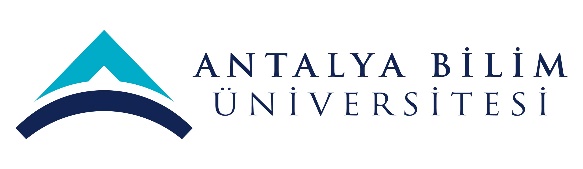 AKTS DERS TANITIM FORMUAKTS DERS TANITIM FORMUAKTS DERS TANITIM FORMUAKTS DERS TANITIM FORMUAKTS DERS TANITIM FORMUAKTS DERS TANITIM FORMUAKTS DERS TANITIM FORMUAKTS DERS TANITIM FORMUAKTS DERS TANITIM FORMUAKTS DERS TANITIM FORMUAKTS DERS TANITIM FORMUAKTS DERS TANITIM FORMUAKTS DERS TANITIM FORMUAKTS DERS TANITIM FORMUAKTS DERS TANITIM FORMUAKTS DERS TANITIM FORMUAKTS DERS TANITIM FORMUAKTS DERS TANITIM FORMUAKTS DERS TANITIM FORMUAKTS DERS TANITIM FORMUAKTS DERS TANITIM FORMUAKTS DERS TANITIM FORMUAKTS DERS TANITIM FORMU	I. BÖLÜM (Senato Onayı)	I. BÖLÜM (Senato Onayı)	I. BÖLÜM (Senato Onayı)	I. BÖLÜM (Senato Onayı)	I. BÖLÜM (Senato Onayı)	I. BÖLÜM (Senato Onayı)	I. BÖLÜM (Senato Onayı)	I. BÖLÜM (Senato Onayı)	I. BÖLÜM (Senato Onayı)	I. BÖLÜM (Senato Onayı)	I. BÖLÜM (Senato Onayı)	I. BÖLÜM (Senato Onayı)	I. BÖLÜM (Senato Onayı)	I. BÖLÜM (Senato Onayı)	I. BÖLÜM (Senato Onayı)	I. BÖLÜM (Senato Onayı)	I. BÖLÜM (Senato Onayı)	I. BÖLÜM (Senato Onayı)	I. BÖLÜM (Senato Onayı)	I. BÖLÜM (Senato Onayı)	I. BÖLÜM (Senato Onayı)	I. BÖLÜM (Senato Onayı)	I. BÖLÜM (Senato Onayı)	I. BÖLÜM (Senato Onayı)Dersi Açan Fakülte /YOİktisadi ve İdari Bilimler Fakültesi İktisadi ve İdari Bilimler Fakültesi İktisadi ve İdari Bilimler Fakültesi İktisadi ve İdari Bilimler Fakültesi İktisadi ve İdari Bilimler Fakültesi İktisadi ve İdari Bilimler Fakültesi İktisadi ve İdari Bilimler Fakültesi İktisadi ve İdari Bilimler Fakültesi İktisadi ve İdari Bilimler Fakültesi İktisadi ve İdari Bilimler Fakültesi İktisadi ve İdari Bilimler Fakültesi İktisadi ve İdari Bilimler Fakültesi İktisadi ve İdari Bilimler Fakültesi İktisadi ve İdari Bilimler Fakültesi İktisadi ve İdari Bilimler Fakültesi İktisadi ve İdari Bilimler Fakültesi İktisadi ve İdari Bilimler Fakültesi İktisadi ve İdari Bilimler Fakültesi İktisadi ve İdari Bilimler Fakültesi İktisadi ve İdari Bilimler Fakültesi İktisadi ve İdari Bilimler Fakültesi İktisadi ve İdari Bilimler Fakültesi İktisadi ve İdari Bilimler Fakültesi Dersi Açan BölümSiyaset Bilimi ve Uluslararası İlişkiler Bölümü Siyaset Bilimi ve Uluslararası İlişkiler Bölümü Siyaset Bilimi ve Uluslararası İlişkiler Bölümü Siyaset Bilimi ve Uluslararası İlişkiler Bölümü Siyaset Bilimi ve Uluslararası İlişkiler Bölümü Siyaset Bilimi ve Uluslararası İlişkiler Bölümü Siyaset Bilimi ve Uluslararası İlişkiler Bölümü Siyaset Bilimi ve Uluslararası İlişkiler Bölümü Siyaset Bilimi ve Uluslararası İlişkiler Bölümü Siyaset Bilimi ve Uluslararası İlişkiler Bölümü Siyaset Bilimi ve Uluslararası İlişkiler Bölümü Siyaset Bilimi ve Uluslararası İlişkiler Bölümü Siyaset Bilimi ve Uluslararası İlişkiler Bölümü Siyaset Bilimi ve Uluslararası İlişkiler Bölümü Siyaset Bilimi ve Uluslararası İlişkiler Bölümü Siyaset Bilimi ve Uluslararası İlişkiler Bölümü Siyaset Bilimi ve Uluslararası İlişkiler Bölümü Siyaset Bilimi ve Uluslararası İlişkiler Bölümü Siyaset Bilimi ve Uluslararası İlişkiler Bölümü Siyaset Bilimi ve Uluslararası İlişkiler Bölümü Siyaset Bilimi ve Uluslararası İlişkiler Bölümü Siyaset Bilimi ve Uluslararası İlişkiler Bölümü Siyaset Bilimi ve Uluslararası İlişkiler Bölümü Dersi Alan Program (lar)Siyaset Bilimi ve Uluslararası İlişkiler Lisans Siyaset Bilimi ve Uluslararası İlişkiler Lisans Siyaset Bilimi ve Uluslararası İlişkiler Lisans Siyaset Bilimi ve Uluslararası İlişkiler Lisans Siyaset Bilimi ve Uluslararası İlişkiler Lisans Siyaset Bilimi ve Uluslararası İlişkiler Lisans Siyaset Bilimi ve Uluslararası İlişkiler Lisans Siyaset Bilimi ve Uluslararası İlişkiler Lisans Siyaset Bilimi ve Uluslararası İlişkiler Lisans Siyaset Bilimi ve Uluslararası İlişkiler Lisans Siyaset Bilimi ve Uluslararası İlişkiler Lisans Siyaset Bilimi ve Uluslararası İlişkiler Lisans Siyaset Bilimi ve Uluslararası İlişkiler Lisans Dersi Alan Program (lar)Dersi Alan Program (lar)Ders Kodu POLS 318POLS 318POLS 318POLS 318POLS 318POLS 318POLS 318POLS 318POLS 318POLS 318POLS 318POLS 318POLS 318POLS 318POLS 318POLS 318POLS 318POLS 318POLS 318POLS 318POLS 318POLS 318POLS 318Ders AdıSiyasal Temsile dair Meseleler ve Kurumlar Siyasal Temsile dair Meseleler ve Kurumlar Siyasal Temsile dair Meseleler ve Kurumlar Siyasal Temsile dair Meseleler ve Kurumlar Siyasal Temsile dair Meseleler ve Kurumlar Siyasal Temsile dair Meseleler ve Kurumlar Siyasal Temsile dair Meseleler ve Kurumlar Siyasal Temsile dair Meseleler ve Kurumlar Siyasal Temsile dair Meseleler ve Kurumlar Siyasal Temsile dair Meseleler ve Kurumlar Siyasal Temsile dair Meseleler ve Kurumlar Siyasal Temsile dair Meseleler ve Kurumlar Siyasal Temsile dair Meseleler ve Kurumlar Siyasal Temsile dair Meseleler ve Kurumlar Siyasal Temsile dair Meseleler ve Kurumlar Siyasal Temsile dair Meseleler ve Kurumlar Siyasal Temsile dair Meseleler ve Kurumlar Siyasal Temsile dair Meseleler ve Kurumlar Siyasal Temsile dair Meseleler ve Kurumlar Siyasal Temsile dair Meseleler ve Kurumlar Siyasal Temsile dair Meseleler ve Kurumlar Siyasal Temsile dair Meseleler ve Kurumlar Siyasal Temsile dair Meseleler ve Kurumlar Öğretim dili İngilizce İngilizce İngilizce İngilizce İngilizce İngilizce İngilizce İngilizce İngilizce İngilizce İngilizce İngilizce İngilizce İngilizce İngilizce İngilizce İngilizce İngilizce İngilizce İngilizce İngilizce İngilizce İngilizce Ders TürüAlan içi Seçmeli Ders Alan içi Seçmeli Ders Alan içi Seçmeli Ders Alan içi Seçmeli Ders Alan içi Seçmeli Ders Alan içi Seçmeli Ders Alan içi Seçmeli Ders Alan içi Seçmeli Ders Alan içi Seçmeli Ders Alan içi Seçmeli Ders Alan içi Seçmeli Ders Alan içi Seçmeli Ders Alan içi Seçmeli Ders Alan içi Seçmeli Ders Alan içi Seçmeli Ders Alan içi Seçmeli Ders Alan içi Seçmeli Ders Alan içi Seçmeli Ders Alan içi Seçmeli Ders Alan içi Seçmeli Ders Alan içi Seçmeli Ders Alan içi Seçmeli Ders Alan içi Seçmeli Ders Ders SeviyesiHaftalık Ders SaatiDers: 3 Ders: 3 Ders: 3 Ders: 3 Ders: 3 Ders: 3 Lab: Lab: Lab: Lab: Uygulama:1Uygulama:1Uygulama:1Uygulama:1Uygulama:1Uygulama:1Uygulama:1Uygulama:1Diğer: Diğer: Diğer: Diğer: Diğer: AKTS Kredisi66666666666666666666666Notlandırma TürüStandard Harf Notu Standard Harf Notu Standard Harf Notu Standard Harf Notu Standard Harf Notu Standard Harf Notu Standard Harf Notu Standard Harf Notu Standard Harf Notu Standard Harf Notu Standard Harf Notu Standard Harf Notu Standard Harf Notu Standard Harf Notu Standard Harf Notu Standard Harf Notu Standard Harf Notu Standard Harf Notu Standard Harf Notu Standard Harf Notu Standard Harf Notu Standard Harf Notu Standard Harf Notu Ön koşul/larYok Yok Yok Yok Yok Yok Yok Yok Yok Yok Yok Yok Yok Yok Yok Yok Yok Yok Yok Yok Yok Yok Yok Yan koşul/larYok Yok Yok Yok Yok Yok Yok Yok Yok Yok Yok Yok Yok Yok Yok Yok Yok Yok Yok Yok Yok Yok Yok Kayıt KısıtlamasıYokYokYokYokYokYokYokYokYokYokYokYokYokYokYokYokYokYokYokYokYokYokYokDersin Amacı Bu ders, siyasal temsil hakkındaki farklı bakış açıları ile siyasi temsili etkileyen temel faktörler hakkında öğrencilerin farkındalıklarını arttırmanın yanı sıra ilgili kavramları ve temel tartışma alanlarını tanıtmak amacıyla tasarlanmıştır.   Bu ders, siyasal temsil hakkındaki farklı bakış açıları ile siyasi temsili etkileyen temel faktörler hakkında öğrencilerin farkındalıklarını arttırmanın yanı sıra ilgili kavramları ve temel tartışma alanlarını tanıtmak amacıyla tasarlanmıştır.   Bu ders, siyasal temsil hakkındaki farklı bakış açıları ile siyasi temsili etkileyen temel faktörler hakkında öğrencilerin farkındalıklarını arttırmanın yanı sıra ilgili kavramları ve temel tartışma alanlarını tanıtmak amacıyla tasarlanmıştır.   Bu ders, siyasal temsil hakkındaki farklı bakış açıları ile siyasi temsili etkileyen temel faktörler hakkında öğrencilerin farkındalıklarını arttırmanın yanı sıra ilgili kavramları ve temel tartışma alanlarını tanıtmak amacıyla tasarlanmıştır.   Bu ders, siyasal temsil hakkındaki farklı bakış açıları ile siyasi temsili etkileyen temel faktörler hakkında öğrencilerin farkındalıklarını arttırmanın yanı sıra ilgili kavramları ve temel tartışma alanlarını tanıtmak amacıyla tasarlanmıştır.   Bu ders, siyasal temsil hakkındaki farklı bakış açıları ile siyasi temsili etkileyen temel faktörler hakkında öğrencilerin farkındalıklarını arttırmanın yanı sıra ilgili kavramları ve temel tartışma alanlarını tanıtmak amacıyla tasarlanmıştır.   Bu ders, siyasal temsil hakkındaki farklı bakış açıları ile siyasi temsili etkileyen temel faktörler hakkında öğrencilerin farkındalıklarını arttırmanın yanı sıra ilgili kavramları ve temel tartışma alanlarını tanıtmak amacıyla tasarlanmıştır.   Bu ders, siyasal temsil hakkındaki farklı bakış açıları ile siyasi temsili etkileyen temel faktörler hakkında öğrencilerin farkındalıklarını arttırmanın yanı sıra ilgili kavramları ve temel tartışma alanlarını tanıtmak amacıyla tasarlanmıştır.   Bu ders, siyasal temsil hakkındaki farklı bakış açıları ile siyasi temsili etkileyen temel faktörler hakkında öğrencilerin farkındalıklarını arttırmanın yanı sıra ilgili kavramları ve temel tartışma alanlarını tanıtmak amacıyla tasarlanmıştır.   Bu ders, siyasal temsil hakkındaki farklı bakış açıları ile siyasi temsili etkileyen temel faktörler hakkında öğrencilerin farkındalıklarını arttırmanın yanı sıra ilgili kavramları ve temel tartışma alanlarını tanıtmak amacıyla tasarlanmıştır.   Bu ders, siyasal temsil hakkındaki farklı bakış açıları ile siyasi temsili etkileyen temel faktörler hakkında öğrencilerin farkındalıklarını arttırmanın yanı sıra ilgili kavramları ve temel tartışma alanlarını tanıtmak amacıyla tasarlanmıştır.   Bu ders, siyasal temsil hakkındaki farklı bakış açıları ile siyasi temsili etkileyen temel faktörler hakkında öğrencilerin farkındalıklarını arttırmanın yanı sıra ilgili kavramları ve temel tartışma alanlarını tanıtmak amacıyla tasarlanmıştır.   Bu ders, siyasal temsil hakkındaki farklı bakış açıları ile siyasi temsili etkileyen temel faktörler hakkında öğrencilerin farkındalıklarını arttırmanın yanı sıra ilgili kavramları ve temel tartışma alanlarını tanıtmak amacıyla tasarlanmıştır.   Bu ders, siyasal temsil hakkındaki farklı bakış açıları ile siyasi temsili etkileyen temel faktörler hakkında öğrencilerin farkındalıklarını arttırmanın yanı sıra ilgili kavramları ve temel tartışma alanlarını tanıtmak amacıyla tasarlanmıştır.   Bu ders, siyasal temsil hakkındaki farklı bakış açıları ile siyasi temsili etkileyen temel faktörler hakkında öğrencilerin farkındalıklarını arttırmanın yanı sıra ilgili kavramları ve temel tartışma alanlarını tanıtmak amacıyla tasarlanmıştır.   Bu ders, siyasal temsil hakkındaki farklı bakış açıları ile siyasi temsili etkileyen temel faktörler hakkında öğrencilerin farkındalıklarını arttırmanın yanı sıra ilgili kavramları ve temel tartışma alanlarını tanıtmak amacıyla tasarlanmıştır.   Bu ders, siyasal temsil hakkındaki farklı bakış açıları ile siyasi temsili etkileyen temel faktörler hakkında öğrencilerin farkındalıklarını arttırmanın yanı sıra ilgili kavramları ve temel tartışma alanlarını tanıtmak amacıyla tasarlanmıştır.   Bu ders, siyasal temsil hakkındaki farklı bakış açıları ile siyasi temsili etkileyen temel faktörler hakkında öğrencilerin farkındalıklarını arttırmanın yanı sıra ilgili kavramları ve temel tartışma alanlarını tanıtmak amacıyla tasarlanmıştır.   Bu ders, siyasal temsil hakkındaki farklı bakış açıları ile siyasi temsili etkileyen temel faktörler hakkında öğrencilerin farkındalıklarını arttırmanın yanı sıra ilgili kavramları ve temel tartışma alanlarını tanıtmak amacıyla tasarlanmıştır.   Bu ders, siyasal temsil hakkındaki farklı bakış açıları ile siyasi temsili etkileyen temel faktörler hakkında öğrencilerin farkındalıklarını arttırmanın yanı sıra ilgili kavramları ve temel tartışma alanlarını tanıtmak amacıyla tasarlanmıştır.   Bu ders, siyasal temsil hakkındaki farklı bakış açıları ile siyasi temsili etkileyen temel faktörler hakkında öğrencilerin farkındalıklarını arttırmanın yanı sıra ilgili kavramları ve temel tartışma alanlarını tanıtmak amacıyla tasarlanmıştır.   Bu ders, siyasal temsil hakkındaki farklı bakış açıları ile siyasi temsili etkileyen temel faktörler hakkında öğrencilerin farkındalıklarını arttırmanın yanı sıra ilgili kavramları ve temel tartışma alanlarını tanıtmak amacıyla tasarlanmıştır.   Bu ders, siyasal temsil hakkındaki farklı bakış açıları ile siyasi temsili etkileyen temel faktörler hakkında öğrencilerin farkındalıklarını arttırmanın yanı sıra ilgili kavramları ve temel tartışma alanlarını tanıtmak amacıyla tasarlanmıştır.   Ders İçeriği Siyasal temsil, mekân temelli eksikliklerinden ötürü çözümü aslında mümkün olmayan bir sorun üzerine inşa edilmiştir. Siyasal Temsile dair Meseleler ve Kurumlar Dersinde bu ontolojik açmazdan yola çıkılarak günümüz demokrasileri eleştirel bir şekilde ele alınacaktır. Bu bağlamda, farklı kavramsal modellerin yanı sıra seçim rejimleri, parti sistemleri ve parlamentolar gibi konuya ilişkin kurumlar göz önünde bulundurularak öğrencilerin siyasal temsil konusundaki klasik kavramlar üzerinde bilgi sahibi olmaları hedeflenmektedir. Popülist hareketlere ve radikal oluşumlara kapı aralayan demokratik memnuniyetsizlik üzerinde detaylı bir şekilde durulacaktır. Derste işlenen konular, ilgili klasik ve güncel akademik metinler üzerinden detaylı bir şekilde tartışılmaktadır. Öğrencilerin işlenen konulara yönelik yazdıkları haftalık metinler yoluyla derse aktif katılım göstermeleri beklenmektedir. Bu dersi başarı ile bitiren öğrencilerin, siyasal temsil ile ilgili olarak derinlemesine bir anlayış geliştirmeleri, konu hakkındaki farklı bakış açılarına hâkim olmaları ve güncel sorun alanları hakkında değerlendirme yapabilmeleri beklenmektedir. Konuyla ilgili temel ve yakın tarihli bilimsel çalışmalar temelinde ayrıntılı tartışmalar yapılır. Bu ders probleme dayalı öğrenme (PDÖ) yaklaşımına dayanmaktadır. Bu yaklaşım esas olarak sınıf içi tartışmalara aktif öğrenci katılımı üzerine inşa edilmiştir. Tüm öğrencilerin verilen ders materyalini okumasını ve tartışmalara katkıda bulunmasını gerektirir. PBL yaklaşımı, dersleri aktif seminer tartışmalarıyla birleştirir. Her hafta için tartışma konuları ders programında belirtilmiştir.Siyasal temsil, mekân temelli eksikliklerinden ötürü çözümü aslında mümkün olmayan bir sorun üzerine inşa edilmiştir. Siyasal Temsile dair Meseleler ve Kurumlar Dersinde bu ontolojik açmazdan yola çıkılarak günümüz demokrasileri eleştirel bir şekilde ele alınacaktır. Bu bağlamda, farklı kavramsal modellerin yanı sıra seçim rejimleri, parti sistemleri ve parlamentolar gibi konuya ilişkin kurumlar göz önünde bulundurularak öğrencilerin siyasal temsil konusundaki klasik kavramlar üzerinde bilgi sahibi olmaları hedeflenmektedir. Popülist hareketlere ve radikal oluşumlara kapı aralayan demokratik memnuniyetsizlik üzerinde detaylı bir şekilde durulacaktır. Derste işlenen konular, ilgili klasik ve güncel akademik metinler üzerinden detaylı bir şekilde tartışılmaktadır. Öğrencilerin işlenen konulara yönelik yazdıkları haftalık metinler yoluyla derse aktif katılım göstermeleri beklenmektedir. Bu dersi başarı ile bitiren öğrencilerin, siyasal temsil ile ilgili olarak derinlemesine bir anlayış geliştirmeleri, konu hakkındaki farklı bakış açılarına hâkim olmaları ve güncel sorun alanları hakkında değerlendirme yapabilmeleri beklenmektedir. Konuyla ilgili temel ve yakın tarihli bilimsel çalışmalar temelinde ayrıntılı tartışmalar yapılır. Bu ders probleme dayalı öğrenme (PDÖ) yaklaşımına dayanmaktadır. Bu yaklaşım esas olarak sınıf içi tartışmalara aktif öğrenci katılımı üzerine inşa edilmiştir. Tüm öğrencilerin verilen ders materyalini okumasını ve tartışmalara katkıda bulunmasını gerektirir. PBL yaklaşımı, dersleri aktif seminer tartışmalarıyla birleştirir. Her hafta için tartışma konuları ders programında belirtilmiştir.Siyasal temsil, mekân temelli eksikliklerinden ötürü çözümü aslında mümkün olmayan bir sorun üzerine inşa edilmiştir. Siyasal Temsile dair Meseleler ve Kurumlar Dersinde bu ontolojik açmazdan yola çıkılarak günümüz demokrasileri eleştirel bir şekilde ele alınacaktır. Bu bağlamda, farklı kavramsal modellerin yanı sıra seçim rejimleri, parti sistemleri ve parlamentolar gibi konuya ilişkin kurumlar göz önünde bulundurularak öğrencilerin siyasal temsil konusundaki klasik kavramlar üzerinde bilgi sahibi olmaları hedeflenmektedir. Popülist hareketlere ve radikal oluşumlara kapı aralayan demokratik memnuniyetsizlik üzerinde detaylı bir şekilde durulacaktır. Derste işlenen konular, ilgili klasik ve güncel akademik metinler üzerinden detaylı bir şekilde tartışılmaktadır. Öğrencilerin işlenen konulara yönelik yazdıkları haftalık metinler yoluyla derse aktif katılım göstermeleri beklenmektedir. Bu dersi başarı ile bitiren öğrencilerin, siyasal temsil ile ilgili olarak derinlemesine bir anlayış geliştirmeleri, konu hakkındaki farklı bakış açılarına hâkim olmaları ve güncel sorun alanları hakkında değerlendirme yapabilmeleri beklenmektedir. Konuyla ilgili temel ve yakın tarihli bilimsel çalışmalar temelinde ayrıntılı tartışmalar yapılır. Bu ders probleme dayalı öğrenme (PDÖ) yaklaşımına dayanmaktadır. Bu yaklaşım esas olarak sınıf içi tartışmalara aktif öğrenci katılımı üzerine inşa edilmiştir. Tüm öğrencilerin verilen ders materyalini okumasını ve tartışmalara katkıda bulunmasını gerektirir. PBL yaklaşımı, dersleri aktif seminer tartışmalarıyla birleştirir. Her hafta için tartışma konuları ders programında belirtilmiştir.Siyasal temsil, mekân temelli eksikliklerinden ötürü çözümü aslında mümkün olmayan bir sorun üzerine inşa edilmiştir. Siyasal Temsile dair Meseleler ve Kurumlar Dersinde bu ontolojik açmazdan yola çıkılarak günümüz demokrasileri eleştirel bir şekilde ele alınacaktır. Bu bağlamda, farklı kavramsal modellerin yanı sıra seçim rejimleri, parti sistemleri ve parlamentolar gibi konuya ilişkin kurumlar göz önünde bulundurularak öğrencilerin siyasal temsil konusundaki klasik kavramlar üzerinde bilgi sahibi olmaları hedeflenmektedir. Popülist hareketlere ve radikal oluşumlara kapı aralayan demokratik memnuniyetsizlik üzerinde detaylı bir şekilde durulacaktır. Derste işlenen konular, ilgili klasik ve güncel akademik metinler üzerinden detaylı bir şekilde tartışılmaktadır. Öğrencilerin işlenen konulara yönelik yazdıkları haftalık metinler yoluyla derse aktif katılım göstermeleri beklenmektedir. Bu dersi başarı ile bitiren öğrencilerin, siyasal temsil ile ilgili olarak derinlemesine bir anlayış geliştirmeleri, konu hakkındaki farklı bakış açılarına hâkim olmaları ve güncel sorun alanları hakkında değerlendirme yapabilmeleri beklenmektedir. Konuyla ilgili temel ve yakın tarihli bilimsel çalışmalar temelinde ayrıntılı tartışmalar yapılır. Bu ders probleme dayalı öğrenme (PDÖ) yaklaşımına dayanmaktadır. Bu yaklaşım esas olarak sınıf içi tartışmalara aktif öğrenci katılımı üzerine inşa edilmiştir. Tüm öğrencilerin verilen ders materyalini okumasını ve tartışmalara katkıda bulunmasını gerektirir. PBL yaklaşımı, dersleri aktif seminer tartışmalarıyla birleştirir. Her hafta için tartışma konuları ders programında belirtilmiştir.Siyasal temsil, mekân temelli eksikliklerinden ötürü çözümü aslında mümkün olmayan bir sorun üzerine inşa edilmiştir. Siyasal Temsile dair Meseleler ve Kurumlar Dersinde bu ontolojik açmazdan yola çıkılarak günümüz demokrasileri eleştirel bir şekilde ele alınacaktır. Bu bağlamda, farklı kavramsal modellerin yanı sıra seçim rejimleri, parti sistemleri ve parlamentolar gibi konuya ilişkin kurumlar göz önünde bulundurularak öğrencilerin siyasal temsil konusundaki klasik kavramlar üzerinde bilgi sahibi olmaları hedeflenmektedir. Popülist hareketlere ve radikal oluşumlara kapı aralayan demokratik memnuniyetsizlik üzerinde detaylı bir şekilde durulacaktır. Derste işlenen konular, ilgili klasik ve güncel akademik metinler üzerinden detaylı bir şekilde tartışılmaktadır. Öğrencilerin işlenen konulara yönelik yazdıkları haftalık metinler yoluyla derse aktif katılım göstermeleri beklenmektedir. Bu dersi başarı ile bitiren öğrencilerin, siyasal temsil ile ilgili olarak derinlemesine bir anlayış geliştirmeleri, konu hakkındaki farklı bakış açılarına hâkim olmaları ve güncel sorun alanları hakkında değerlendirme yapabilmeleri beklenmektedir. Konuyla ilgili temel ve yakın tarihli bilimsel çalışmalar temelinde ayrıntılı tartışmalar yapılır. Bu ders probleme dayalı öğrenme (PDÖ) yaklaşımına dayanmaktadır. Bu yaklaşım esas olarak sınıf içi tartışmalara aktif öğrenci katılımı üzerine inşa edilmiştir. Tüm öğrencilerin verilen ders materyalini okumasını ve tartışmalara katkıda bulunmasını gerektirir. PBL yaklaşımı, dersleri aktif seminer tartışmalarıyla birleştirir. Her hafta için tartışma konuları ders programında belirtilmiştir.Siyasal temsil, mekân temelli eksikliklerinden ötürü çözümü aslında mümkün olmayan bir sorun üzerine inşa edilmiştir. Siyasal Temsile dair Meseleler ve Kurumlar Dersinde bu ontolojik açmazdan yola çıkılarak günümüz demokrasileri eleştirel bir şekilde ele alınacaktır. Bu bağlamda, farklı kavramsal modellerin yanı sıra seçim rejimleri, parti sistemleri ve parlamentolar gibi konuya ilişkin kurumlar göz önünde bulundurularak öğrencilerin siyasal temsil konusundaki klasik kavramlar üzerinde bilgi sahibi olmaları hedeflenmektedir. Popülist hareketlere ve radikal oluşumlara kapı aralayan demokratik memnuniyetsizlik üzerinde detaylı bir şekilde durulacaktır. Derste işlenen konular, ilgili klasik ve güncel akademik metinler üzerinden detaylı bir şekilde tartışılmaktadır. Öğrencilerin işlenen konulara yönelik yazdıkları haftalık metinler yoluyla derse aktif katılım göstermeleri beklenmektedir. Bu dersi başarı ile bitiren öğrencilerin, siyasal temsil ile ilgili olarak derinlemesine bir anlayış geliştirmeleri, konu hakkındaki farklı bakış açılarına hâkim olmaları ve güncel sorun alanları hakkında değerlendirme yapabilmeleri beklenmektedir. Konuyla ilgili temel ve yakın tarihli bilimsel çalışmalar temelinde ayrıntılı tartışmalar yapılır. Bu ders probleme dayalı öğrenme (PDÖ) yaklaşımına dayanmaktadır. Bu yaklaşım esas olarak sınıf içi tartışmalara aktif öğrenci katılımı üzerine inşa edilmiştir. Tüm öğrencilerin verilen ders materyalini okumasını ve tartışmalara katkıda bulunmasını gerektirir. PBL yaklaşımı, dersleri aktif seminer tartışmalarıyla birleştirir. Her hafta için tartışma konuları ders programında belirtilmiştir.Siyasal temsil, mekân temelli eksikliklerinden ötürü çözümü aslında mümkün olmayan bir sorun üzerine inşa edilmiştir. Siyasal Temsile dair Meseleler ve Kurumlar Dersinde bu ontolojik açmazdan yola çıkılarak günümüz demokrasileri eleştirel bir şekilde ele alınacaktır. Bu bağlamda, farklı kavramsal modellerin yanı sıra seçim rejimleri, parti sistemleri ve parlamentolar gibi konuya ilişkin kurumlar göz önünde bulundurularak öğrencilerin siyasal temsil konusundaki klasik kavramlar üzerinde bilgi sahibi olmaları hedeflenmektedir. Popülist hareketlere ve radikal oluşumlara kapı aralayan demokratik memnuniyetsizlik üzerinde detaylı bir şekilde durulacaktır. Derste işlenen konular, ilgili klasik ve güncel akademik metinler üzerinden detaylı bir şekilde tartışılmaktadır. Öğrencilerin işlenen konulara yönelik yazdıkları haftalık metinler yoluyla derse aktif katılım göstermeleri beklenmektedir. Bu dersi başarı ile bitiren öğrencilerin, siyasal temsil ile ilgili olarak derinlemesine bir anlayış geliştirmeleri, konu hakkındaki farklı bakış açılarına hâkim olmaları ve güncel sorun alanları hakkında değerlendirme yapabilmeleri beklenmektedir. Konuyla ilgili temel ve yakın tarihli bilimsel çalışmalar temelinde ayrıntılı tartışmalar yapılır. Bu ders probleme dayalı öğrenme (PDÖ) yaklaşımına dayanmaktadır. Bu yaklaşım esas olarak sınıf içi tartışmalara aktif öğrenci katılımı üzerine inşa edilmiştir. Tüm öğrencilerin verilen ders materyalini okumasını ve tartışmalara katkıda bulunmasını gerektirir. PBL yaklaşımı, dersleri aktif seminer tartışmalarıyla birleştirir. Her hafta için tartışma konuları ders programında belirtilmiştir.Siyasal temsil, mekân temelli eksikliklerinden ötürü çözümü aslında mümkün olmayan bir sorun üzerine inşa edilmiştir. Siyasal Temsile dair Meseleler ve Kurumlar Dersinde bu ontolojik açmazdan yola çıkılarak günümüz demokrasileri eleştirel bir şekilde ele alınacaktır. Bu bağlamda, farklı kavramsal modellerin yanı sıra seçim rejimleri, parti sistemleri ve parlamentolar gibi konuya ilişkin kurumlar göz önünde bulundurularak öğrencilerin siyasal temsil konusundaki klasik kavramlar üzerinde bilgi sahibi olmaları hedeflenmektedir. Popülist hareketlere ve radikal oluşumlara kapı aralayan demokratik memnuniyetsizlik üzerinde detaylı bir şekilde durulacaktır. Derste işlenen konular, ilgili klasik ve güncel akademik metinler üzerinden detaylı bir şekilde tartışılmaktadır. Öğrencilerin işlenen konulara yönelik yazdıkları haftalık metinler yoluyla derse aktif katılım göstermeleri beklenmektedir. Bu dersi başarı ile bitiren öğrencilerin, siyasal temsil ile ilgili olarak derinlemesine bir anlayış geliştirmeleri, konu hakkındaki farklı bakış açılarına hâkim olmaları ve güncel sorun alanları hakkında değerlendirme yapabilmeleri beklenmektedir. Konuyla ilgili temel ve yakın tarihli bilimsel çalışmalar temelinde ayrıntılı tartışmalar yapılır. Bu ders probleme dayalı öğrenme (PDÖ) yaklaşımına dayanmaktadır. Bu yaklaşım esas olarak sınıf içi tartışmalara aktif öğrenci katılımı üzerine inşa edilmiştir. Tüm öğrencilerin verilen ders materyalini okumasını ve tartışmalara katkıda bulunmasını gerektirir. PBL yaklaşımı, dersleri aktif seminer tartışmalarıyla birleştirir. Her hafta için tartışma konuları ders programında belirtilmiştir.Siyasal temsil, mekân temelli eksikliklerinden ötürü çözümü aslında mümkün olmayan bir sorun üzerine inşa edilmiştir. Siyasal Temsile dair Meseleler ve Kurumlar Dersinde bu ontolojik açmazdan yola çıkılarak günümüz demokrasileri eleştirel bir şekilde ele alınacaktır. Bu bağlamda, farklı kavramsal modellerin yanı sıra seçim rejimleri, parti sistemleri ve parlamentolar gibi konuya ilişkin kurumlar göz önünde bulundurularak öğrencilerin siyasal temsil konusundaki klasik kavramlar üzerinde bilgi sahibi olmaları hedeflenmektedir. Popülist hareketlere ve radikal oluşumlara kapı aralayan demokratik memnuniyetsizlik üzerinde detaylı bir şekilde durulacaktır. Derste işlenen konular, ilgili klasik ve güncel akademik metinler üzerinden detaylı bir şekilde tartışılmaktadır. Öğrencilerin işlenen konulara yönelik yazdıkları haftalık metinler yoluyla derse aktif katılım göstermeleri beklenmektedir. Bu dersi başarı ile bitiren öğrencilerin, siyasal temsil ile ilgili olarak derinlemesine bir anlayış geliştirmeleri, konu hakkındaki farklı bakış açılarına hâkim olmaları ve güncel sorun alanları hakkında değerlendirme yapabilmeleri beklenmektedir. Konuyla ilgili temel ve yakın tarihli bilimsel çalışmalar temelinde ayrıntılı tartışmalar yapılır. Bu ders probleme dayalı öğrenme (PDÖ) yaklaşımına dayanmaktadır. Bu yaklaşım esas olarak sınıf içi tartışmalara aktif öğrenci katılımı üzerine inşa edilmiştir. Tüm öğrencilerin verilen ders materyalini okumasını ve tartışmalara katkıda bulunmasını gerektirir. PBL yaklaşımı, dersleri aktif seminer tartışmalarıyla birleştirir. Her hafta için tartışma konuları ders programında belirtilmiştir.Siyasal temsil, mekân temelli eksikliklerinden ötürü çözümü aslında mümkün olmayan bir sorun üzerine inşa edilmiştir. Siyasal Temsile dair Meseleler ve Kurumlar Dersinde bu ontolojik açmazdan yola çıkılarak günümüz demokrasileri eleştirel bir şekilde ele alınacaktır. Bu bağlamda, farklı kavramsal modellerin yanı sıra seçim rejimleri, parti sistemleri ve parlamentolar gibi konuya ilişkin kurumlar göz önünde bulundurularak öğrencilerin siyasal temsil konusundaki klasik kavramlar üzerinde bilgi sahibi olmaları hedeflenmektedir. Popülist hareketlere ve radikal oluşumlara kapı aralayan demokratik memnuniyetsizlik üzerinde detaylı bir şekilde durulacaktır. Derste işlenen konular, ilgili klasik ve güncel akademik metinler üzerinden detaylı bir şekilde tartışılmaktadır. Öğrencilerin işlenen konulara yönelik yazdıkları haftalık metinler yoluyla derse aktif katılım göstermeleri beklenmektedir. Bu dersi başarı ile bitiren öğrencilerin, siyasal temsil ile ilgili olarak derinlemesine bir anlayış geliştirmeleri, konu hakkındaki farklı bakış açılarına hâkim olmaları ve güncel sorun alanları hakkında değerlendirme yapabilmeleri beklenmektedir. Konuyla ilgili temel ve yakın tarihli bilimsel çalışmalar temelinde ayrıntılı tartışmalar yapılır. Bu ders probleme dayalı öğrenme (PDÖ) yaklaşımına dayanmaktadır. Bu yaklaşım esas olarak sınıf içi tartışmalara aktif öğrenci katılımı üzerine inşa edilmiştir. Tüm öğrencilerin verilen ders materyalini okumasını ve tartışmalara katkıda bulunmasını gerektirir. PBL yaklaşımı, dersleri aktif seminer tartışmalarıyla birleştirir. Her hafta için tartışma konuları ders programında belirtilmiştir.Siyasal temsil, mekân temelli eksikliklerinden ötürü çözümü aslında mümkün olmayan bir sorun üzerine inşa edilmiştir. Siyasal Temsile dair Meseleler ve Kurumlar Dersinde bu ontolojik açmazdan yola çıkılarak günümüz demokrasileri eleştirel bir şekilde ele alınacaktır. Bu bağlamda, farklı kavramsal modellerin yanı sıra seçim rejimleri, parti sistemleri ve parlamentolar gibi konuya ilişkin kurumlar göz önünde bulundurularak öğrencilerin siyasal temsil konusundaki klasik kavramlar üzerinde bilgi sahibi olmaları hedeflenmektedir. Popülist hareketlere ve radikal oluşumlara kapı aralayan demokratik memnuniyetsizlik üzerinde detaylı bir şekilde durulacaktır. Derste işlenen konular, ilgili klasik ve güncel akademik metinler üzerinden detaylı bir şekilde tartışılmaktadır. Öğrencilerin işlenen konulara yönelik yazdıkları haftalık metinler yoluyla derse aktif katılım göstermeleri beklenmektedir. Bu dersi başarı ile bitiren öğrencilerin, siyasal temsil ile ilgili olarak derinlemesine bir anlayış geliştirmeleri, konu hakkındaki farklı bakış açılarına hâkim olmaları ve güncel sorun alanları hakkında değerlendirme yapabilmeleri beklenmektedir. Konuyla ilgili temel ve yakın tarihli bilimsel çalışmalar temelinde ayrıntılı tartışmalar yapılır. Bu ders probleme dayalı öğrenme (PDÖ) yaklaşımına dayanmaktadır. Bu yaklaşım esas olarak sınıf içi tartışmalara aktif öğrenci katılımı üzerine inşa edilmiştir. Tüm öğrencilerin verilen ders materyalini okumasını ve tartışmalara katkıda bulunmasını gerektirir. PBL yaklaşımı, dersleri aktif seminer tartışmalarıyla birleştirir. Her hafta için tartışma konuları ders programında belirtilmiştir.Siyasal temsil, mekân temelli eksikliklerinden ötürü çözümü aslında mümkün olmayan bir sorun üzerine inşa edilmiştir. Siyasal Temsile dair Meseleler ve Kurumlar Dersinde bu ontolojik açmazdan yola çıkılarak günümüz demokrasileri eleştirel bir şekilde ele alınacaktır. Bu bağlamda, farklı kavramsal modellerin yanı sıra seçim rejimleri, parti sistemleri ve parlamentolar gibi konuya ilişkin kurumlar göz önünde bulundurularak öğrencilerin siyasal temsil konusundaki klasik kavramlar üzerinde bilgi sahibi olmaları hedeflenmektedir. Popülist hareketlere ve radikal oluşumlara kapı aralayan demokratik memnuniyetsizlik üzerinde detaylı bir şekilde durulacaktır. Derste işlenen konular, ilgili klasik ve güncel akademik metinler üzerinden detaylı bir şekilde tartışılmaktadır. Öğrencilerin işlenen konulara yönelik yazdıkları haftalık metinler yoluyla derse aktif katılım göstermeleri beklenmektedir. Bu dersi başarı ile bitiren öğrencilerin, siyasal temsil ile ilgili olarak derinlemesine bir anlayış geliştirmeleri, konu hakkındaki farklı bakış açılarına hâkim olmaları ve güncel sorun alanları hakkında değerlendirme yapabilmeleri beklenmektedir. Konuyla ilgili temel ve yakın tarihli bilimsel çalışmalar temelinde ayrıntılı tartışmalar yapılır. Bu ders probleme dayalı öğrenme (PDÖ) yaklaşımına dayanmaktadır. Bu yaklaşım esas olarak sınıf içi tartışmalara aktif öğrenci katılımı üzerine inşa edilmiştir. Tüm öğrencilerin verilen ders materyalini okumasını ve tartışmalara katkıda bulunmasını gerektirir. PBL yaklaşımı, dersleri aktif seminer tartışmalarıyla birleştirir. Her hafta için tartışma konuları ders programında belirtilmiştir.Siyasal temsil, mekân temelli eksikliklerinden ötürü çözümü aslında mümkün olmayan bir sorun üzerine inşa edilmiştir. Siyasal Temsile dair Meseleler ve Kurumlar Dersinde bu ontolojik açmazdan yola çıkılarak günümüz demokrasileri eleştirel bir şekilde ele alınacaktır. Bu bağlamda, farklı kavramsal modellerin yanı sıra seçim rejimleri, parti sistemleri ve parlamentolar gibi konuya ilişkin kurumlar göz önünde bulundurularak öğrencilerin siyasal temsil konusundaki klasik kavramlar üzerinde bilgi sahibi olmaları hedeflenmektedir. Popülist hareketlere ve radikal oluşumlara kapı aralayan demokratik memnuniyetsizlik üzerinde detaylı bir şekilde durulacaktır. Derste işlenen konular, ilgili klasik ve güncel akademik metinler üzerinden detaylı bir şekilde tartışılmaktadır. Öğrencilerin işlenen konulara yönelik yazdıkları haftalık metinler yoluyla derse aktif katılım göstermeleri beklenmektedir. Bu dersi başarı ile bitiren öğrencilerin, siyasal temsil ile ilgili olarak derinlemesine bir anlayış geliştirmeleri, konu hakkındaki farklı bakış açılarına hâkim olmaları ve güncel sorun alanları hakkında değerlendirme yapabilmeleri beklenmektedir. Konuyla ilgili temel ve yakın tarihli bilimsel çalışmalar temelinde ayrıntılı tartışmalar yapılır. Bu ders probleme dayalı öğrenme (PDÖ) yaklaşımına dayanmaktadır. Bu yaklaşım esas olarak sınıf içi tartışmalara aktif öğrenci katılımı üzerine inşa edilmiştir. Tüm öğrencilerin verilen ders materyalini okumasını ve tartışmalara katkıda bulunmasını gerektirir. PBL yaklaşımı, dersleri aktif seminer tartışmalarıyla birleştirir. Her hafta için tartışma konuları ders programında belirtilmiştir.Siyasal temsil, mekân temelli eksikliklerinden ötürü çözümü aslında mümkün olmayan bir sorun üzerine inşa edilmiştir. Siyasal Temsile dair Meseleler ve Kurumlar Dersinde bu ontolojik açmazdan yola çıkılarak günümüz demokrasileri eleştirel bir şekilde ele alınacaktır. Bu bağlamda, farklı kavramsal modellerin yanı sıra seçim rejimleri, parti sistemleri ve parlamentolar gibi konuya ilişkin kurumlar göz önünde bulundurularak öğrencilerin siyasal temsil konusundaki klasik kavramlar üzerinde bilgi sahibi olmaları hedeflenmektedir. Popülist hareketlere ve radikal oluşumlara kapı aralayan demokratik memnuniyetsizlik üzerinde detaylı bir şekilde durulacaktır. Derste işlenen konular, ilgili klasik ve güncel akademik metinler üzerinden detaylı bir şekilde tartışılmaktadır. Öğrencilerin işlenen konulara yönelik yazdıkları haftalık metinler yoluyla derse aktif katılım göstermeleri beklenmektedir. Bu dersi başarı ile bitiren öğrencilerin, siyasal temsil ile ilgili olarak derinlemesine bir anlayış geliştirmeleri, konu hakkındaki farklı bakış açılarına hâkim olmaları ve güncel sorun alanları hakkında değerlendirme yapabilmeleri beklenmektedir. Konuyla ilgili temel ve yakın tarihli bilimsel çalışmalar temelinde ayrıntılı tartışmalar yapılır. Bu ders probleme dayalı öğrenme (PDÖ) yaklaşımına dayanmaktadır. Bu yaklaşım esas olarak sınıf içi tartışmalara aktif öğrenci katılımı üzerine inşa edilmiştir. Tüm öğrencilerin verilen ders materyalini okumasını ve tartışmalara katkıda bulunmasını gerektirir. PBL yaklaşımı, dersleri aktif seminer tartışmalarıyla birleştirir. Her hafta için tartışma konuları ders programında belirtilmiştir.Siyasal temsil, mekân temelli eksikliklerinden ötürü çözümü aslında mümkün olmayan bir sorun üzerine inşa edilmiştir. Siyasal Temsile dair Meseleler ve Kurumlar Dersinde bu ontolojik açmazdan yola çıkılarak günümüz demokrasileri eleştirel bir şekilde ele alınacaktır. Bu bağlamda, farklı kavramsal modellerin yanı sıra seçim rejimleri, parti sistemleri ve parlamentolar gibi konuya ilişkin kurumlar göz önünde bulundurularak öğrencilerin siyasal temsil konusundaki klasik kavramlar üzerinde bilgi sahibi olmaları hedeflenmektedir. Popülist hareketlere ve radikal oluşumlara kapı aralayan demokratik memnuniyetsizlik üzerinde detaylı bir şekilde durulacaktır. Derste işlenen konular, ilgili klasik ve güncel akademik metinler üzerinden detaylı bir şekilde tartışılmaktadır. Öğrencilerin işlenen konulara yönelik yazdıkları haftalık metinler yoluyla derse aktif katılım göstermeleri beklenmektedir. Bu dersi başarı ile bitiren öğrencilerin, siyasal temsil ile ilgili olarak derinlemesine bir anlayış geliştirmeleri, konu hakkındaki farklı bakış açılarına hâkim olmaları ve güncel sorun alanları hakkında değerlendirme yapabilmeleri beklenmektedir. Konuyla ilgili temel ve yakın tarihli bilimsel çalışmalar temelinde ayrıntılı tartışmalar yapılır. Bu ders probleme dayalı öğrenme (PDÖ) yaklaşımına dayanmaktadır. Bu yaklaşım esas olarak sınıf içi tartışmalara aktif öğrenci katılımı üzerine inşa edilmiştir. Tüm öğrencilerin verilen ders materyalini okumasını ve tartışmalara katkıda bulunmasını gerektirir. PBL yaklaşımı, dersleri aktif seminer tartışmalarıyla birleştirir. Her hafta için tartışma konuları ders programında belirtilmiştir.Siyasal temsil, mekân temelli eksikliklerinden ötürü çözümü aslında mümkün olmayan bir sorun üzerine inşa edilmiştir. Siyasal Temsile dair Meseleler ve Kurumlar Dersinde bu ontolojik açmazdan yola çıkılarak günümüz demokrasileri eleştirel bir şekilde ele alınacaktır. Bu bağlamda, farklı kavramsal modellerin yanı sıra seçim rejimleri, parti sistemleri ve parlamentolar gibi konuya ilişkin kurumlar göz önünde bulundurularak öğrencilerin siyasal temsil konusundaki klasik kavramlar üzerinde bilgi sahibi olmaları hedeflenmektedir. Popülist hareketlere ve radikal oluşumlara kapı aralayan demokratik memnuniyetsizlik üzerinde detaylı bir şekilde durulacaktır. Derste işlenen konular, ilgili klasik ve güncel akademik metinler üzerinden detaylı bir şekilde tartışılmaktadır. Öğrencilerin işlenen konulara yönelik yazdıkları haftalık metinler yoluyla derse aktif katılım göstermeleri beklenmektedir. Bu dersi başarı ile bitiren öğrencilerin, siyasal temsil ile ilgili olarak derinlemesine bir anlayış geliştirmeleri, konu hakkındaki farklı bakış açılarına hâkim olmaları ve güncel sorun alanları hakkında değerlendirme yapabilmeleri beklenmektedir. Konuyla ilgili temel ve yakın tarihli bilimsel çalışmalar temelinde ayrıntılı tartışmalar yapılır. Bu ders probleme dayalı öğrenme (PDÖ) yaklaşımına dayanmaktadır. Bu yaklaşım esas olarak sınıf içi tartışmalara aktif öğrenci katılımı üzerine inşa edilmiştir. Tüm öğrencilerin verilen ders materyalini okumasını ve tartışmalara katkıda bulunmasını gerektirir. PBL yaklaşımı, dersleri aktif seminer tartışmalarıyla birleştirir. Her hafta için tartışma konuları ders programında belirtilmiştir.Siyasal temsil, mekân temelli eksikliklerinden ötürü çözümü aslında mümkün olmayan bir sorun üzerine inşa edilmiştir. Siyasal Temsile dair Meseleler ve Kurumlar Dersinde bu ontolojik açmazdan yola çıkılarak günümüz demokrasileri eleştirel bir şekilde ele alınacaktır. Bu bağlamda, farklı kavramsal modellerin yanı sıra seçim rejimleri, parti sistemleri ve parlamentolar gibi konuya ilişkin kurumlar göz önünde bulundurularak öğrencilerin siyasal temsil konusundaki klasik kavramlar üzerinde bilgi sahibi olmaları hedeflenmektedir. Popülist hareketlere ve radikal oluşumlara kapı aralayan demokratik memnuniyetsizlik üzerinde detaylı bir şekilde durulacaktır. Derste işlenen konular, ilgili klasik ve güncel akademik metinler üzerinden detaylı bir şekilde tartışılmaktadır. Öğrencilerin işlenen konulara yönelik yazdıkları haftalık metinler yoluyla derse aktif katılım göstermeleri beklenmektedir. Bu dersi başarı ile bitiren öğrencilerin, siyasal temsil ile ilgili olarak derinlemesine bir anlayış geliştirmeleri, konu hakkındaki farklı bakış açılarına hâkim olmaları ve güncel sorun alanları hakkında değerlendirme yapabilmeleri beklenmektedir. Konuyla ilgili temel ve yakın tarihli bilimsel çalışmalar temelinde ayrıntılı tartışmalar yapılır. Bu ders probleme dayalı öğrenme (PDÖ) yaklaşımına dayanmaktadır. Bu yaklaşım esas olarak sınıf içi tartışmalara aktif öğrenci katılımı üzerine inşa edilmiştir. Tüm öğrencilerin verilen ders materyalini okumasını ve tartışmalara katkıda bulunmasını gerektirir. PBL yaklaşımı, dersleri aktif seminer tartışmalarıyla birleştirir. Her hafta için tartışma konuları ders programında belirtilmiştir.Siyasal temsil, mekân temelli eksikliklerinden ötürü çözümü aslında mümkün olmayan bir sorun üzerine inşa edilmiştir. Siyasal Temsile dair Meseleler ve Kurumlar Dersinde bu ontolojik açmazdan yola çıkılarak günümüz demokrasileri eleştirel bir şekilde ele alınacaktır. Bu bağlamda, farklı kavramsal modellerin yanı sıra seçim rejimleri, parti sistemleri ve parlamentolar gibi konuya ilişkin kurumlar göz önünde bulundurularak öğrencilerin siyasal temsil konusundaki klasik kavramlar üzerinde bilgi sahibi olmaları hedeflenmektedir. Popülist hareketlere ve radikal oluşumlara kapı aralayan demokratik memnuniyetsizlik üzerinde detaylı bir şekilde durulacaktır. Derste işlenen konular, ilgili klasik ve güncel akademik metinler üzerinden detaylı bir şekilde tartışılmaktadır. Öğrencilerin işlenen konulara yönelik yazdıkları haftalık metinler yoluyla derse aktif katılım göstermeleri beklenmektedir. Bu dersi başarı ile bitiren öğrencilerin, siyasal temsil ile ilgili olarak derinlemesine bir anlayış geliştirmeleri, konu hakkındaki farklı bakış açılarına hâkim olmaları ve güncel sorun alanları hakkında değerlendirme yapabilmeleri beklenmektedir. Konuyla ilgili temel ve yakın tarihli bilimsel çalışmalar temelinde ayrıntılı tartışmalar yapılır. Bu ders probleme dayalı öğrenme (PDÖ) yaklaşımına dayanmaktadır. Bu yaklaşım esas olarak sınıf içi tartışmalara aktif öğrenci katılımı üzerine inşa edilmiştir. Tüm öğrencilerin verilen ders materyalini okumasını ve tartışmalara katkıda bulunmasını gerektirir. PBL yaklaşımı, dersleri aktif seminer tartışmalarıyla birleştirir. Her hafta için tartışma konuları ders programında belirtilmiştir.Siyasal temsil, mekân temelli eksikliklerinden ötürü çözümü aslında mümkün olmayan bir sorun üzerine inşa edilmiştir. Siyasal Temsile dair Meseleler ve Kurumlar Dersinde bu ontolojik açmazdan yola çıkılarak günümüz demokrasileri eleştirel bir şekilde ele alınacaktır. Bu bağlamda, farklı kavramsal modellerin yanı sıra seçim rejimleri, parti sistemleri ve parlamentolar gibi konuya ilişkin kurumlar göz önünde bulundurularak öğrencilerin siyasal temsil konusundaki klasik kavramlar üzerinde bilgi sahibi olmaları hedeflenmektedir. Popülist hareketlere ve radikal oluşumlara kapı aralayan demokratik memnuniyetsizlik üzerinde detaylı bir şekilde durulacaktır. Derste işlenen konular, ilgili klasik ve güncel akademik metinler üzerinden detaylı bir şekilde tartışılmaktadır. Öğrencilerin işlenen konulara yönelik yazdıkları haftalık metinler yoluyla derse aktif katılım göstermeleri beklenmektedir. Bu dersi başarı ile bitiren öğrencilerin, siyasal temsil ile ilgili olarak derinlemesine bir anlayış geliştirmeleri, konu hakkındaki farklı bakış açılarına hâkim olmaları ve güncel sorun alanları hakkında değerlendirme yapabilmeleri beklenmektedir. Konuyla ilgili temel ve yakın tarihli bilimsel çalışmalar temelinde ayrıntılı tartışmalar yapılır. Bu ders probleme dayalı öğrenme (PDÖ) yaklaşımına dayanmaktadır. Bu yaklaşım esas olarak sınıf içi tartışmalara aktif öğrenci katılımı üzerine inşa edilmiştir. Tüm öğrencilerin verilen ders materyalini okumasını ve tartışmalara katkıda bulunmasını gerektirir. PBL yaklaşımı, dersleri aktif seminer tartışmalarıyla birleştirir. Her hafta için tartışma konuları ders programında belirtilmiştir.Siyasal temsil, mekân temelli eksikliklerinden ötürü çözümü aslında mümkün olmayan bir sorun üzerine inşa edilmiştir. Siyasal Temsile dair Meseleler ve Kurumlar Dersinde bu ontolojik açmazdan yola çıkılarak günümüz demokrasileri eleştirel bir şekilde ele alınacaktır. Bu bağlamda, farklı kavramsal modellerin yanı sıra seçim rejimleri, parti sistemleri ve parlamentolar gibi konuya ilişkin kurumlar göz önünde bulundurularak öğrencilerin siyasal temsil konusundaki klasik kavramlar üzerinde bilgi sahibi olmaları hedeflenmektedir. Popülist hareketlere ve radikal oluşumlara kapı aralayan demokratik memnuniyetsizlik üzerinde detaylı bir şekilde durulacaktır. Derste işlenen konular, ilgili klasik ve güncel akademik metinler üzerinden detaylı bir şekilde tartışılmaktadır. Öğrencilerin işlenen konulara yönelik yazdıkları haftalık metinler yoluyla derse aktif katılım göstermeleri beklenmektedir. Bu dersi başarı ile bitiren öğrencilerin, siyasal temsil ile ilgili olarak derinlemesine bir anlayış geliştirmeleri, konu hakkındaki farklı bakış açılarına hâkim olmaları ve güncel sorun alanları hakkında değerlendirme yapabilmeleri beklenmektedir. Konuyla ilgili temel ve yakın tarihli bilimsel çalışmalar temelinde ayrıntılı tartışmalar yapılır. Bu ders probleme dayalı öğrenme (PDÖ) yaklaşımına dayanmaktadır. Bu yaklaşım esas olarak sınıf içi tartışmalara aktif öğrenci katılımı üzerine inşa edilmiştir. Tüm öğrencilerin verilen ders materyalini okumasını ve tartışmalara katkıda bulunmasını gerektirir. PBL yaklaşımı, dersleri aktif seminer tartışmalarıyla birleştirir. Her hafta için tartışma konuları ders programında belirtilmiştir.Siyasal temsil, mekân temelli eksikliklerinden ötürü çözümü aslında mümkün olmayan bir sorun üzerine inşa edilmiştir. Siyasal Temsile dair Meseleler ve Kurumlar Dersinde bu ontolojik açmazdan yola çıkılarak günümüz demokrasileri eleştirel bir şekilde ele alınacaktır. Bu bağlamda, farklı kavramsal modellerin yanı sıra seçim rejimleri, parti sistemleri ve parlamentolar gibi konuya ilişkin kurumlar göz önünde bulundurularak öğrencilerin siyasal temsil konusundaki klasik kavramlar üzerinde bilgi sahibi olmaları hedeflenmektedir. Popülist hareketlere ve radikal oluşumlara kapı aralayan demokratik memnuniyetsizlik üzerinde detaylı bir şekilde durulacaktır. Derste işlenen konular, ilgili klasik ve güncel akademik metinler üzerinden detaylı bir şekilde tartışılmaktadır. Öğrencilerin işlenen konulara yönelik yazdıkları haftalık metinler yoluyla derse aktif katılım göstermeleri beklenmektedir. Bu dersi başarı ile bitiren öğrencilerin, siyasal temsil ile ilgili olarak derinlemesine bir anlayış geliştirmeleri, konu hakkındaki farklı bakış açılarına hâkim olmaları ve güncel sorun alanları hakkında değerlendirme yapabilmeleri beklenmektedir. Konuyla ilgili temel ve yakın tarihli bilimsel çalışmalar temelinde ayrıntılı tartışmalar yapılır. Bu ders probleme dayalı öğrenme (PDÖ) yaklaşımına dayanmaktadır. Bu yaklaşım esas olarak sınıf içi tartışmalara aktif öğrenci katılımı üzerine inşa edilmiştir. Tüm öğrencilerin verilen ders materyalini okumasını ve tartışmalara katkıda bulunmasını gerektirir. PBL yaklaşımı, dersleri aktif seminer tartışmalarıyla birleştirir. Her hafta için tartışma konuları ders programında belirtilmiştir.Siyasal temsil, mekân temelli eksikliklerinden ötürü çözümü aslında mümkün olmayan bir sorun üzerine inşa edilmiştir. Siyasal Temsile dair Meseleler ve Kurumlar Dersinde bu ontolojik açmazdan yola çıkılarak günümüz demokrasileri eleştirel bir şekilde ele alınacaktır. Bu bağlamda, farklı kavramsal modellerin yanı sıra seçim rejimleri, parti sistemleri ve parlamentolar gibi konuya ilişkin kurumlar göz önünde bulundurularak öğrencilerin siyasal temsil konusundaki klasik kavramlar üzerinde bilgi sahibi olmaları hedeflenmektedir. Popülist hareketlere ve radikal oluşumlara kapı aralayan demokratik memnuniyetsizlik üzerinde detaylı bir şekilde durulacaktır. Derste işlenen konular, ilgili klasik ve güncel akademik metinler üzerinden detaylı bir şekilde tartışılmaktadır. Öğrencilerin işlenen konulara yönelik yazdıkları haftalık metinler yoluyla derse aktif katılım göstermeleri beklenmektedir. Bu dersi başarı ile bitiren öğrencilerin, siyasal temsil ile ilgili olarak derinlemesine bir anlayış geliştirmeleri, konu hakkındaki farklı bakış açılarına hâkim olmaları ve güncel sorun alanları hakkında değerlendirme yapabilmeleri beklenmektedir. Konuyla ilgili temel ve yakın tarihli bilimsel çalışmalar temelinde ayrıntılı tartışmalar yapılır. Bu ders probleme dayalı öğrenme (PDÖ) yaklaşımına dayanmaktadır. Bu yaklaşım esas olarak sınıf içi tartışmalara aktif öğrenci katılımı üzerine inşa edilmiştir. Tüm öğrencilerin verilen ders materyalini okumasını ve tartışmalara katkıda bulunmasını gerektirir. PBL yaklaşımı, dersleri aktif seminer tartışmalarıyla birleştirir. Her hafta için tartışma konuları ders programında belirtilmiştir.Siyasal temsil, mekân temelli eksikliklerinden ötürü çözümü aslında mümkün olmayan bir sorun üzerine inşa edilmiştir. Siyasal Temsile dair Meseleler ve Kurumlar Dersinde bu ontolojik açmazdan yola çıkılarak günümüz demokrasileri eleştirel bir şekilde ele alınacaktır. Bu bağlamda, farklı kavramsal modellerin yanı sıra seçim rejimleri, parti sistemleri ve parlamentolar gibi konuya ilişkin kurumlar göz önünde bulundurularak öğrencilerin siyasal temsil konusundaki klasik kavramlar üzerinde bilgi sahibi olmaları hedeflenmektedir. Popülist hareketlere ve radikal oluşumlara kapı aralayan demokratik memnuniyetsizlik üzerinde detaylı bir şekilde durulacaktır. Derste işlenen konular, ilgili klasik ve güncel akademik metinler üzerinden detaylı bir şekilde tartışılmaktadır. Öğrencilerin işlenen konulara yönelik yazdıkları haftalık metinler yoluyla derse aktif katılım göstermeleri beklenmektedir. Bu dersi başarı ile bitiren öğrencilerin, siyasal temsil ile ilgili olarak derinlemesine bir anlayış geliştirmeleri, konu hakkındaki farklı bakış açılarına hâkim olmaları ve güncel sorun alanları hakkında değerlendirme yapabilmeleri beklenmektedir. Konuyla ilgili temel ve yakın tarihli bilimsel çalışmalar temelinde ayrıntılı tartışmalar yapılır. Bu ders probleme dayalı öğrenme (PDÖ) yaklaşımına dayanmaktadır. Bu yaklaşım esas olarak sınıf içi tartışmalara aktif öğrenci katılımı üzerine inşa edilmiştir. Tüm öğrencilerin verilen ders materyalini okumasını ve tartışmalara katkıda bulunmasını gerektirir. PBL yaklaşımı, dersleri aktif seminer tartışmalarıyla birleştirir. Her hafta için tartışma konuları ders programında belirtilmiştir.Öğrenim Çıktıları ÖÇ1ÖÇ1Siyasal temsile ilişkin temel kavramları tanımlama Siyasal temsile ilişkin temel kavramları tanımlama Siyasal temsile ilişkin temel kavramları tanımlama Siyasal temsile ilişkin temel kavramları tanımlama Siyasal temsile ilişkin temel kavramları tanımlama Siyasal temsile ilişkin temel kavramları tanımlama Siyasal temsile ilişkin temel kavramları tanımlama Siyasal temsile ilişkin temel kavramları tanımlama Siyasal temsile ilişkin temel kavramları tanımlama Siyasal temsile ilişkin temel kavramları tanımlama Siyasal temsile ilişkin temel kavramları tanımlama Siyasal temsile ilişkin temel kavramları tanımlama Siyasal temsile ilişkin temel kavramları tanımlama Siyasal temsile ilişkin temel kavramları tanımlama Siyasal temsile ilişkin temel kavramları tanımlama Siyasal temsile ilişkin temel kavramları tanımlama Siyasal temsile ilişkin temel kavramları tanımlama Siyasal temsile ilişkin temel kavramları tanımlama Siyasal temsile ilişkin temel kavramları tanımlama Siyasal temsile ilişkin temel kavramları tanımlama Siyasal temsile ilişkin temel kavramları tanımlama Öğrenim Çıktıları ÖÇ2ÖÇ2Siyasal temsile dair tarihi süreçleri açıklama  Siyasal temsile dair tarihi süreçleri açıklama  Siyasal temsile dair tarihi süreçleri açıklama  Siyasal temsile dair tarihi süreçleri açıklama  Siyasal temsile dair tarihi süreçleri açıklama  Siyasal temsile dair tarihi süreçleri açıklama  Siyasal temsile dair tarihi süreçleri açıklama  Siyasal temsile dair tarihi süreçleri açıklama  Siyasal temsile dair tarihi süreçleri açıklama  Siyasal temsile dair tarihi süreçleri açıklama  Siyasal temsile dair tarihi süreçleri açıklama  Siyasal temsile dair tarihi süreçleri açıklama  Siyasal temsile dair tarihi süreçleri açıklama  Siyasal temsile dair tarihi süreçleri açıklama  Siyasal temsile dair tarihi süreçleri açıklama  Siyasal temsile dair tarihi süreçleri açıklama  Siyasal temsile dair tarihi süreçleri açıklama  Siyasal temsile dair tarihi süreçleri açıklama  Siyasal temsile dair tarihi süreçleri açıklama  Siyasal temsile dair tarihi süreçleri açıklama  Siyasal temsile dair tarihi süreçleri açıklama  Öğrenim Çıktıları ÖÇ2ÖÇ2Siyasal temsile dair olarak kurumsal yapıların rolünü analiz etme  Siyasal temsile dair olarak kurumsal yapıların rolünü analiz etme  Siyasal temsile dair olarak kurumsal yapıların rolünü analiz etme  Siyasal temsile dair olarak kurumsal yapıların rolünü analiz etme  Siyasal temsile dair olarak kurumsal yapıların rolünü analiz etme  Siyasal temsile dair olarak kurumsal yapıların rolünü analiz etme  Siyasal temsile dair olarak kurumsal yapıların rolünü analiz etme  Siyasal temsile dair olarak kurumsal yapıların rolünü analiz etme  Siyasal temsile dair olarak kurumsal yapıların rolünü analiz etme  Siyasal temsile dair olarak kurumsal yapıların rolünü analiz etme  Siyasal temsile dair olarak kurumsal yapıların rolünü analiz etme  Siyasal temsile dair olarak kurumsal yapıların rolünü analiz etme  Siyasal temsile dair olarak kurumsal yapıların rolünü analiz etme  Siyasal temsile dair olarak kurumsal yapıların rolünü analiz etme  Siyasal temsile dair olarak kurumsal yapıların rolünü analiz etme  Siyasal temsile dair olarak kurumsal yapıların rolünü analiz etme  Siyasal temsile dair olarak kurumsal yapıların rolünü analiz etme  Siyasal temsile dair olarak kurumsal yapıların rolünü analiz etme  Siyasal temsile dair olarak kurumsal yapıların rolünü analiz etme  Siyasal temsile dair olarak kurumsal yapıların rolünü analiz etme  Siyasal temsile dair olarak kurumsal yapıların rolünü analiz etme  Öğrenim Çıktıları ÖÇ4ÖÇ4Siyasal temsil alanındaki temel konu alanlarını tanımlama   Siyasal temsil alanındaki temel konu alanlarını tanımlama   Siyasal temsil alanındaki temel konu alanlarını tanımlama   Siyasal temsil alanındaki temel konu alanlarını tanımlama   Siyasal temsil alanındaki temel konu alanlarını tanımlama   Siyasal temsil alanındaki temel konu alanlarını tanımlama   Siyasal temsil alanındaki temel konu alanlarını tanımlama   Siyasal temsil alanındaki temel konu alanlarını tanımlama   Siyasal temsil alanındaki temel konu alanlarını tanımlama   Siyasal temsil alanındaki temel konu alanlarını tanımlama   Siyasal temsil alanındaki temel konu alanlarını tanımlama   Siyasal temsil alanındaki temel konu alanlarını tanımlama   Siyasal temsil alanındaki temel konu alanlarını tanımlama   Siyasal temsil alanındaki temel konu alanlarını tanımlama   Siyasal temsil alanındaki temel konu alanlarını tanımlama   Siyasal temsil alanındaki temel konu alanlarını tanımlama   Siyasal temsil alanındaki temel konu alanlarını tanımlama   Siyasal temsil alanındaki temel konu alanlarını tanımlama   Siyasal temsil alanındaki temel konu alanlarını tanımlama   Siyasal temsil alanındaki temel konu alanlarını tanımlama   Siyasal temsil alanındaki temel konu alanlarını tanımlama   Öğrenim Çıktıları ÖÇ5ÖÇ5Siyasal iletişime dair süreçleri değerlendirme  Siyasal iletişime dair süreçleri değerlendirme  Siyasal iletişime dair süreçleri değerlendirme  Siyasal iletişime dair süreçleri değerlendirme  Siyasal iletişime dair süreçleri değerlendirme  Siyasal iletişime dair süreçleri değerlendirme  Siyasal iletişime dair süreçleri değerlendirme  Siyasal iletişime dair süreçleri değerlendirme  Siyasal iletişime dair süreçleri değerlendirme  Siyasal iletişime dair süreçleri değerlendirme  Siyasal iletişime dair süreçleri değerlendirme  Siyasal iletişime dair süreçleri değerlendirme  Siyasal iletişime dair süreçleri değerlendirme  Siyasal iletişime dair süreçleri değerlendirme  Siyasal iletişime dair süreçleri değerlendirme  Siyasal iletişime dair süreçleri değerlendirme  Siyasal iletişime dair süreçleri değerlendirme  Siyasal iletişime dair süreçleri değerlendirme  Siyasal iletişime dair süreçleri değerlendirme  Siyasal iletişime dair süreçleri değerlendirme  Siyasal iletişime dair süreçleri değerlendirme  Öğrenim Çıktıları ÖÇ6ÖÇ6Siyasal iletişim alanında teorik ve kavramsal bilgilerin gerçek hayattaki örneklere uyarlama Siyasal iletişim alanında teorik ve kavramsal bilgilerin gerçek hayattaki örneklere uyarlama Siyasal iletişim alanında teorik ve kavramsal bilgilerin gerçek hayattaki örneklere uyarlama Siyasal iletişim alanında teorik ve kavramsal bilgilerin gerçek hayattaki örneklere uyarlama Siyasal iletişim alanında teorik ve kavramsal bilgilerin gerçek hayattaki örneklere uyarlama Siyasal iletişim alanında teorik ve kavramsal bilgilerin gerçek hayattaki örneklere uyarlama Siyasal iletişim alanında teorik ve kavramsal bilgilerin gerçek hayattaki örneklere uyarlama Siyasal iletişim alanında teorik ve kavramsal bilgilerin gerçek hayattaki örneklere uyarlama Siyasal iletişim alanında teorik ve kavramsal bilgilerin gerçek hayattaki örneklere uyarlama Siyasal iletişim alanında teorik ve kavramsal bilgilerin gerçek hayattaki örneklere uyarlama Siyasal iletişim alanında teorik ve kavramsal bilgilerin gerçek hayattaki örneklere uyarlama Siyasal iletişim alanında teorik ve kavramsal bilgilerin gerçek hayattaki örneklere uyarlama Siyasal iletişim alanında teorik ve kavramsal bilgilerin gerçek hayattaki örneklere uyarlama Siyasal iletişim alanında teorik ve kavramsal bilgilerin gerçek hayattaki örneklere uyarlama Siyasal iletişim alanında teorik ve kavramsal bilgilerin gerçek hayattaki örneklere uyarlama Siyasal iletişim alanında teorik ve kavramsal bilgilerin gerçek hayattaki örneklere uyarlama Siyasal iletişim alanında teorik ve kavramsal bilgilerin gerçek hayattaki örneklere uyarlama Siyasal iletişim alanında teorik ve kavramsal bilgilerin gerçek hayattaki örneklere uyarlama Siyasal iletişim alanında teorik ve kavramsal bilgilerin gerçek hayattaki örneklere uyarlama Siyasal iletişim alanında teorik ve kavramsal bilgilerin gerçek hayattaki örneklere uyarlama Siyasal iletişim alanında teorik ve kavramsal bilgilerin gerçek hayattaki örneklere uyarlama II. BÖLÜM (Fakülte Kurulu Onayı)II. BÖLÜM (Fakülte Kurulu Onayı)II. BÖLÜM (Fakülte Kurulu Onayı)II. BÖLÜM (Fakülte Kurulu Onayı)II. BÖLÜM (Fakülte Kurulu Onayı)II. BÖLÜM (Fakülte Kurulu Onayı)II. BÖLÜM (Fakülte Kurulu Onayı)II. BÖLÜM (Fakülte Kurulu Onayı)II. BÖLÜM (Fakülte Kurulu Onayı)II. BÖLÜM (Fakülte Kurulu Onayı)II. BÖLÜM (Fakülte Kurulu Onayı)II. BÖLÜM (Fakülte Kurulu Onayı)II. BÖLÜM (Fakülte Kurulu Onayı)II. BÖLÜM (Fakülte Kurulu Onayı)II. BÖLÜM (Fakülte Kurulu Onayı)II. BÖLÜM (Fakülte Kurulu Onayı)II. BÖLÜM (Fakülte Kurulu Onayı)II. BÖLÜM (Fakülte Kurulu Onayı)II. BÖLÜM (Fakülte Kurulu Onayı)II. BÖLÜM (Fakülte Kurulu Onayı)II. BÖLÜM (Fakülte Kurulu Onayı)II. BÖLÜM (Fakülte Kurulu Onayı)II. BÖLÜM (Fakülte Kurulu Onayı)II. BÖLÜM (Fakülte Kurulu Onayı)Temel ÇıktılarProgram ÇıktılarıProgram ÇıktılarıProgram ÇıktılarıProgram ÇıktılarıProgram ÇıktılarıProgram ÇıktılarıProgram ÇıktılarıProgram ÇıktılarıProgram ÇıktılarıProgram ÇıktılarıÖÇ1ÖÇ1ÖÇ1ÖÇ2ÖÇ2ÖÇ2ÖÇ2ÖÇ2ÖÇ3ÖÇ3ÖÇ4ÖÇ5ÖÇ5ÖÇ5ÖÇ5ÖÇ5ÖÇ6ÖÇ6Temel ÇıktılarPÇ1PÇ1Türkçe ve İngilizce sözlü, yazılı ve görsel yöntemlerle etkin iletişim kurma rapor yazma ve sunum yapma becerisi.Türkçe ve İngilizce sözlü, yazılı ve görsel yöntemlerle etkin iletişim kurma rapor yazma ve sunum yapma becerisi.Türkçe ve İngilizce sözlü, yazılı ve görsel yöntemlerle etkin iletişim kurma rapor yazma ve sunum yapma becerisi.Türkçe ve İngilizce sözlü, yazılı ve görsel yöntemlerle etkin iletişim kurma rapor yazma ve sunum yapma becerisi.Türkçe ve İngilizce sözlü, yazılı ve görsel yöntemlerle etkin iletişim kurma rapor yazma ve sunum yapma becerisi.Türkçe ve İngilizce sözlü, yazılı ve görsel yöntemlerle etkin iletişim kurma rapor yazma ve sunum yapma becerisi.Türkçe ve İngilizce sözlü, yazılı ve görsel yöntemlerle etkin iletişim kurma rapor yazma ve sunum yapma becerisi.Türkçe ve İngilizce sözlü, yazılı ve görsel yöntemlerle etkin iletişim kurma rapor yazma ve sunum yapma becerisi.Türkçe ve İngilizce sözlü, yazılı ve görsel yöntemlerle etkin iletişim kurma rapor yazma ve sunum yapma becerisi.Türkçe ve İngilizce sözlü, yazılı ve görsel yöntemlerle etkin iletişim kurma rapor yazma ve sunum yapma becerisi.XXXXTemel ÇıktılarPÇ2PÇ2Hem bireysel hem de disiplin içi ve çok disiplinli takımlarda etkin biçimde çalışabilme becerisi.Hem bireysel hem de disiplin içi ve çok disiplinli takımlarda etkin biçimde çalışabilme becerisi.Hem bireysel hem de disiplin içi ve çok disiplinli takımlarda etkin biçimde çalışabilme becerisi.Hem bireysel hem de disiplin içi ve çok disiplinli takımlarda etkin biçimde çalışabilme becerisi.Hem bireysel hem de disiplin içi ve çok disiplinli takımlarda etkin biçimde çalışabilme becerisi.Hem bireysel hem de disiplin içi ve çok disiplinli takımlarda etkin biçimde çalışabilme becerisi.Hem bireysel hem de disiplin içi ve çok disiplinli takımlarda etkin biçimde çalışabilme becerisi.Hem bireysel hem de disiplin içi ve çok disiplinli takımlarda etkin biçimde çalışabilme becerisi.Hem bireysel hem de disiplin içi ve çok disiplinli takımlarda etkin biçimde çalışabilme becerisi.Hem bireysel hem de disiplin içi ve çok disiplinli takımlarda etkin biçimde çalışabilme becerisi.XXXXXXXXXXTemel ÇıktılarPÇ3PÇ3Yaşam boyu öğrenmenin gerekliliği bilinci ve bilgiye erişebilme, bilim ve teknolojideki gelişmeleri izleme ve kendini sürekli yenileme becerisi.Yaşam boyu öğrenmenin gerekliliği bilinci ve bilgiye erişebilme, bilim ve teknolojideki gelişmeleri izleme ve kendini sürekli yenileme becerisi.Yaşam boyu öğrenmenin gerekliliği bilinci ve bilgiye erişebilme, bilim ve teknolojideki gelişmeleri izleme ve kendini sürekli yenileme becerisi.Yaşam boyu öğrenmenin gerekliliği bilinci ve bilgiye erişebilme, bilim ve teknolojideki gelişmeleri izleme ve kendini sürekli yenileme becerisi.Yaşam boyu öğrenmenin gerekliliği bilinci ve bilgiye erişebilme, bilim ve teknolojideki gelişmeleri izleme ve kendini sürekli yenileme becerisi.Yaşam boyu öğrenmenin gerekliliği bilinci ve bilgiye erişebilme, bilim ve teknolojideki gelişmeleri izleme ve kendini sürekli yenileme becerisi.Yaşam boyu öğrenmenin gerekliliği bilinci ve bilgiye erişebilme, bilim ve teknolojideki gelişmeleri izleme ve kendini sürekli yenileme becerisi.Yaşam boyu öğrenmenin gerekliliği bilinci ve bilgiye erişebilme, bilim ve teknolojideki gelişmeleri izleme ve kendini sürekli yenileme becerisi.Yaşam boyu öğrenmenin gerekliliği bilinci ve bilgiye erişebilme, bilim ve teknolojideki gelişmeleri izleme ve kendini sürekli yenileme becerisi.Yaşam boyu öğrenmenin gerekliliği bilinci ve bilgiye erişebilme, bilim ve teknolojideki gelişmeleri izleme ve kendini sürekli yenileme becerisi.XXXXXXTemel ÇıktılarPÇ4PÇ4Proje yönetimi, risk yönetimi, yenilikçilik ve değişiklik yönetimi, girişimcilik ve sürdürülebilir kalkınma hakkında bilgi.Proje yönetimi, risk yönetimi, yenilikçilik ve değişiklik yönetimi, girişimcilik ve sürdürülebilir kalkınma hakkında bilgi.Proje yönetimi, risk yönetimi, yenilikçilik ve değişiklik yönetimi, girişimcilik ve sürdürülebilir kalkınma hakkında bilgi.Proje yönetimi, risk yönetimi, yenilikçilik ve değişiklik yönetimi, girişimcilik ve sürdürülebilir kalkınma hakkında bilgi.Proje yönetimi, risk yönetimi, yenilikçilik ve değişiklik yönetimi, girişimcilik ve sürdürülebilir kalkınma hakkında bilgi.Proje yönetimi, risk yönetimi, yenilikçilik ve değişiklik yönetimi, girişimcilik ve sürdürülebilir kalkınma hakkında bilgi.Proje yönetimi, risk yönetimi, yenilikçilik ve değişiklik yönetimi, girişimcilik ve sürdürülebilir kalkınma hakkında bilgi.Proje yönetimi, risk yönetimi, yenilikçilik ve değişiklik yönetimi, girişimcilik ve sürdürülebilir kalkınma hakkında bilgi.Proje yönetimi, risk yönetimi, yenilikçilik ve değişiklik yönetimi, girişimcilik ve sürdürülebilir kalkınma hakkında bilgi.Proje yönetimi, risk yönetimi, yenilikçilik ve değişiklik yönetimi, girişimcilik ve sürdürülebilir kalkınma hakkında bilgi.XXXXXXTemel ÇıktılarPÇ5PÇ5Sektörler hakkında farkındalık ve iş planı hazırlama becerisi.Sektörler hakkında farkındalık ve iş planı hazırlama becerisi.Sektörler hakkında farkındalık ve iş planı hazırlama becerisi.Sektörler hakkında farkındalık ve iş planı hazırlama becerisi.Sektörler hakkında farkındalık ve iş planı hazırlama becerisi.Sektörler hakkında farkındalık ve iş planı hazırlama becerisi.Sektörler hakkında farkındalık ve iş planı hazırlama becerisi.Sektörler hakkında farkındalık ve iş planı hazırlama becerisi.Sektörler hakkında farkındalık ve iş planı hazırlama becerisi.Sektörler hakkında farkındalık ve iş planı hazırlama becerisi.Temel ÇıktılarPÇ6PÇ6Mesleki ve etik sorumluluk bilinci ve etik ilkelerine uygun davranma.Mesleki ve etik sorumluluk bilinci ve etik ilkelerine uygun davranma.Mesleki ve etik sorumluluk bilinci ve etik ilkelerine uygun davranma.Mesleki ve etik sorumluluk bilinci ve etik ilkelerine uygun davranma.Mesleki ve etik sorumluluk bilinci ve etik ilkelerine uygun davranma.Mesleki ve etik sorumluluk bilinci ve etik ilkelerine uygun davranma.Mesleki ve etik sorumluluk bilinci ve etik ilkelerine uygun davranma.Mesleki ve etik sorumluluk bilinci ve etik ilkelerine uygun davranma.Mesleki ve etik sorumluluk bilinci ve etik ilkelerine uygun davranma.Mesleki ve etik sorumluluk bilinci ve etik ilkelerine uygun davranma.XXXXXXFakülte/YO Çıktıları PÇ7PÇ7Sosyal bilimlerde araştırma yöntemleri konusunda bilgi sahibi olmak Sosyal bilimlerde araştırma yöntemleri konusunda bilgi sahibi olmak Sosyal bilimlerde araştırma yöntemleri konusunda bilgi sahibi olmak Sosyal bilimlerde araştırma yöntemleri konusunda bilgi sahibi olmak Sosyal bilimlerde araştırma yöntemleri konusunda bilgi sahibi olmak Sosyal bilimlerde araştırma yöntemleri konusunda bilgi sahibi olmak Sosyal bilimlerde araştırma yöntemleri konusunda bilgi sahibi olmak Sosyal bilimlerde araştırma yöntemleri konusunda bilgi sahibi olmak Sosyal bilimlerde araştırma yöntemleri konusunda bilgi sahibi olmak Sosyal bilimlerde araştırma yöntemleri konusunda bilgi sahibi olmak XXXXFakülte/YO Çıktıları PÇ8PÇ8Bölümün, matematik, istatistik ve ekonomi gibi farklı disiplinlerle ilişkisini anlamak.  Bölümün, matematik, istatistik ve ekonomi gibi farklı disiplinlerle ilişkisini anlamak.  Bölümün, matematik, istatistik ve ekonomi gibi farklı disiplinlerle ilişkisini anlamak.  Bölümün, matematik, istatistik ve ekonomi gibi farklı disiplinlerle ilişkisini anlamak.  Bölümün, matematik, istatistik ve ekonomi gibi farklı disiplinlerle ilişkisini anlamak.  Bölümün, matematik, istatistik ve ekonomi gibi farklı disiplinlerle ilişkisini anlamak.  Bölümün, matematik, istatistik ve ekonomi gibi farklı disiplinlerle ilişkisini anlamak.  Bölümün, matematik, istatistik ve ekonomi gibi farklı disiplinlerle ilişkisini anlamak.  Bölümün, matematik, istatistik ve ekonomi gibi farklı disiplinlerle ilişkisini anlamak.  Bölümün, matematik, istatistik ve ekonomi gibi farklı disiplinlerle ilişkisini anlamak.  Fakülte/YO Çıktıları PÇ9PÇ9Sosyal bilimlerde disiplinler arası yaklaşımların farkında olmak. Sosyal bilimlerde disiplinler arası yaklaşımların farkında olmak. Sosyal bilimlerde disiplinler arası yaklaşımların farkında olmak. Sosyal bilimlerde disiplinler arası yaklaşımların farkında olmak. Sosyal bilimlerde disiplinler arası yaklaşımların farkında olmak. Sosyal bilimlerde disiplinler arası yaklaşımların farkında olmak. Sosyal bilimlerde disiplinler arası yaklaşımların farkında olmak. Sosyal bilimlerde disiplinler arası yaklaşımların farkında olmak. Sosyal bilimlerde disiplinler arası yaklaşımların farkında olmak. Sosyal bilimlerde disiplinler arası yaklaşımların farkında olmak. XFakülte/YO Çıktıları PÇ10PÇ10Sosyal bilimlerdeki farklı konuları güncel olaylarla ilişkilendirme becerisine sahip olmak. Sosyal bilimlerdeki farklı konuları güncel olaylarla ilişkilendirme becerisine sahip olmak. Sosyal bilimlerdeki farklı konuları güncel olaylarla ilişkilendirme becerisine sahip olmak. Sosyal bilimlerdeki farklı konuları güncel olaylarla ilişkilendirme becerisine sahip olmak. Sosyal bilimlerdeki farklı konuları güncel olaylarla ilişkilendirme becerisine sahip olmak. Sosyal bilimlerdeki farklı konuları güncel olaylarla ilişkilendirme becerisine sahip olmak. Sosyal bilimlerdeki farklı konuları güncel olaylarla ilişkilendirme becerisine sahip olmak. Sosyal bilimlerdeki farklı konuları güncel olaylarla ilişkilendirme becerisine sahip olmak. Sosyal bilimlerdeki farklı konuları güncel olaylarla ilişkilendirme becerisine sahip olmak. Sosyal bilimlerdeki farklı konuları güncel olaylarla ilişkilendirme becerisine sahip olmak. XXXXXXXFakülte/YO Çıktıları PÇ11PÇ11Sosyal bilimlerin araştırdığı konuları yazılı ve sözlü olarak analiz edebilmek. Sosyal bilimlerin araştırdığı konuları yazılı ve sözlü olarak analiz edebilmek. Sosyal bilimlerin araştırdığı konuları yazılı ve sözlü olarak analiz edebilmek. Sosyal bilimlerin araştırdığı konuları yazılı ve sözlü olarak analiz edebilmek. Sosyal bilimlerin araştırdığı konuları yazılı ve sözlü olarak analiz edebilmek. Sosyal bilimlerin araştırdığı konuları yazılı ve sözlü olarak analiz edebilmek. Sosyal bilimlerin araştırdığı konuları yazılı ve sözlü olarak analiz edebilmek. Sosyal bilimlerin araştırdığı konuları yazılı ve sözlü olarak analiz edebilmek. Sosyal bilimlerin araştırdığı konuları yazılı ve sözlü olarak analiz edebilmek. Sosyal bilimlerin araştırdığı konuları yazılı ve sözlü olarak analiz edebilmek. XXXXXXXProgram ÇıktılarıPÇ12PÇ12PÇ12Siyaset Biliminin felsefi ve kuramsal temellerini anlamak. Siyaset Biliminin felsefi ve kuramsal temellerini anlamak. Siyaset Biliminin felsefi ve kuramsal temellerini anlamak. Siyaset Biliminin felsefi ve kuramsal temellerini anlamak. Siyaset Biliminin felsefi ve kuramsal temellerini anlamak. Siyaset Biliminin felsefi ve kuramsal temellerini anlamak. Siyaset Biliminin felsefi ve kuramsal temellerini anlamak. Siyaset Biliminin felsefi ve kuramsal temellerini anlamak. Siyaset Biliminin felsefi ve kuramsal temellerini anlamak. Program ÇıktılarıPÇ13PÇ13PÇ13Uluslararası İlişkilerin felsefi ve kuramsal temellerini anlamakUluslararası İlişkilerin felsefi ve kuramsal temellerini anlamakUluslararası İlişkilerin felsefi ve kuramsal temellerini anlamakUluslararası İlişkilerin felsefi ve kuramsal temellerini anlamakUluslararası İlişkilerin felsefi ve kuramsal temellerini anlamakUluslararası İlişkilerin felsefi ve kuramsal temellerini anlamakUluslararası İlişkilerin felsefi ve kuramsal temellerini anlamakUluslararası İlişkilerin felsefi ve kuramsal temellerini anlamakUluslararası İlişkilerin felsefi ve kuramsal temellerini anlamakXXXXXXXProgram ÇıktılarıPÇ14PÇ14PÇ14Yerel ve uluslararası seviyede gözlenen siyasi süreçleri etkileyen toplumsal ve tarihsel unsurları anlamak.  Yerel ve uluslararası seviyede gözlenen siyasi süreçleri etkileyen toplumsal ve tarihsel unsurları anlamak.  Yerel ve uluslararası seviyede gözlenen siyasi süreçleri etkileyen toplumsal ve tarihsel unsurları anlamak.  Yerel ve uluslararası seviyede gözlenen siyasi süreçleri etkileyen toplumsal ve tarihsel unsurları anlamak.  Yerel ve uluslararası seviyede gözlenen siyasi süreçleri etkileyen toplumsal ve tarihsel unsurları anlamak.  Yerel ve uluslararası seviyede gözlenen siyasi süreçleri etkileyen toplumsal ve tarihsel unsurları anlamak.  Yerel ve uluslararası seviyede gözlenen siyasi süreçleri etkileyen toplumsal ve tarihsel unsurları anlamak.  Yerel ve uluslararası seviyede gözlenen siyasi süreçleri etkileyen toplumsal ve tarihsel unsurları anlamak.  Yerel ve uluslararası seviyede gözlenen siyasi süreçleri etkileyen toplumsal ve tarihsel unsurları anlamak.  Program ÇıktılarıPÇ15PÇ15PÇ15Niteliksel ve niceliksel sosyal bilim yöntemlerini bilmek.Niteliksel ve niceliksel sosyal bilim yöntemlerini bilmek.Niteliksel ve niceliksel sosyal bilim yöntemlerini bilmek.Niteliksel ve niceliksel sosyal bilim yöntemlerini bilmek.Niteliksel ve niceliksel sosyal bilim yöntemlerini bilmek.Niteliksel ve niceliksel sosyal bilim yöntemlerini bilmek.Niteliksel ve niceliksel sosyal bilim yöntemlerini bilmek.Niteliksel ve niceliksel sosyal bilim yöntemlerini bilmek.Niteliksel ve niceliksel sosyal bilim yöntemlerini bilmek.XXXXXXProgram ÇıktılarıPÇ16PÇ16PÇ16Siyaset bilimindeki konuları tarihsel, kuramsal ve güncel bağlamlarında yazılı ve sözlü olarak ifade edebilmek.  Siyaset bilimindeki konuları tarihsel, kuramsal ve güncel bağlamlarında yazılı ve sözlü olarak ifade edebilmek.  Siyaset bilimindeki konuları tarihsel, kuramsal ve güncel bağlamlarında yazılı ve sözlü olarak ifade edebilmek.  Siyaset bilimindeki konuları tarihsel, kuramsal ve güncel bağlamlarında yazılı ve sözlü olarak ifade edebilmek.  Siyaset bilimindeki konuları tarihsel, kuramsal ve güncel bağlamlarında yazılı ve sözlü olarak ifade edebilmek.  Siyaset bilimindeki konuları tarihsel, kuramsal ve güncel bağlamlarında yazılı ve sözlü olarak ifade edebilmek.  Siyaset bilimindeki konuları tarihsel, kuramsal ve güncel bağlamlarında yazılı ve sözlü olarak ifade edebilmek.  Siyaset bilimindeki konuları tarihsel, kuramsal ve güncel bağlamlarında yazılı ve sözlü olarak ifade edebilmek.  Siyaset bilimindeki konuları tarihsel, kuramsal ve güncel bağlamlarında yazılı ve sözlü olarak ifade edebilmek.  Program ÇıktılarıPÇ17PÇ17PÇ17Siyaset bilimindeki güncel sorunlara eleştirel ve yapıcı yaklaşımlar geliştirebilmek. Siyaset bilimindeki güncel sorunlara eleştirel ve yapıcı yaklaşımlar geliştirebilmek. Siyaset bilimindeki güncel sorunlara eleştirel ve yapıcı yaklaşımlar geliştirebilmek. Siyaset bilimindeki güncel sorunlara eleştirel ve yapıcı yaklaşımlar geliştirebilmek. Siyaset bilimindeki güncel sorunlara eleştirel ve yapıcı yaklaşımlar geliştirebilmek. Siyaset bilimindeki güncel sorunlara eleştirel ve yapıcı yaklaşımlar geliştirebilmek. Siyaset bilimindeki güncel sorunlara eleştirel ve yapıcı yaklaşımlar geliştirebilmek. Siyaset bilimindeki güncel sorunlara eleştirel ve yapıcı yaklaşımlar geliştirebilmek. Siyaset bilimindeki güncel sorunlara eleştirel ve yapıcı yaklaşımlar geliştirebilmek. XXXXXXXXXXProgram ÇıktılarıPÇ18PÇ18PÇ18Ülkeler arası ilişkiler ve siyasi sitemleri küresel düzeyde analiz edebilmek.  Ülkeler arası ilişkiler ve siyasi sitemleri küresel düzeyde analiz edebilmek.  Ülkeler arası ilişkiler ve siyasi sitemleri küresel düzeyde analiz edebilmek.  Ülkeler arası ilişkiler ve siyasi sitemleri küresel düzeyde analiz edebilmek.  Ülkeler arası ilişkiler ve siyasi sitemleri küresel düzeyde analiz edebilmek.  Ülkeler arası ilişkiler ve siyasi sitemleri küresel düzeyde analiz edebilmek.  Ülkeler arası ilişkiler ve siyasi sitemleri küresel düzeyde analiz edebilmek.  Ülkeler arası ilişkiler ve siyasi sitemleri küresel düzeyde analiz edebilmek.  Ülkeler arası ilişkiler ve siyasi sitemleri küresel düzeyde analiz edebilmek.  XXXXXXXXÖğretilen Konular, Konuların Öğrenim Çıktılarına Katkıları, ve Öğrenim Değerlendirme MetodlarıKonu#HaftaHaftaHaftaHaftaKonuKonuKonuKonuÖÇ1ÖÇ1ÖÇ2ÖÇ2ÖÇ2ÖÇ3ÖÇ3ÖÇ3ÖÇ3ÖÇ3ÖÇ3ÖÇ3ÖÇ4ÖÇ4ÖÇ4ÖÇ5ÖÇ5ÖÇ5ÖÇ5ÖÇ5ÖÇ5ÖÇ6ÖÇ6ÖÇ6Öğretilen Konular, Konuların Öğrenim Çıktılarına Katkıları, ve Öğrenim Değerlendirme MetodlarıK11111Siyasal temsile genel giriş Siyasal temsile genel giriş Siyasal temsile genel giriş Siyasal temsile genel giriş XXXXXÖğretilen Konular, Konuların Öğrenim Çıktılarına Katkıları, ve Öğrenim Değerlendirme MetodlarıK22222Siyasal temsile dair tarihi süreçler Siyasal temsile dair tarihi süreçler Siyasal temsile dair tarihi süreçler Siyasal temsile dair tarihi süreçler XXXXXXÖğretilen Konular, Konuların Öğrenim Çıktılarına Katkıları, ve Öğrenim Değerlendirme MetodlarıK33333Oy verme hakkının tabana yayılması Oy verme hakkının tabana yayılması Oy verme hakkının tabana yayılması Oy verme hakkının tabana yayılması XXXXXXÖğretilen Konular, Konuların Öğrenim Çıktılarına Katkıları, ve Öğrenim Değerlendirme MetodlarıK44444Siyasal temsilin işlevleri ve siyasal temsile dair farklı bakış açıları Siyasal temsilin işlevleri ve siyasal temsile dair farklı bakış açıları Siyasal temsilin işlevleri ve siyasal temsile dair farklı bakış açıları Siyasal temsilin işlevleri ve siyasal temsile dair farklı bakış açıları XXXXXXXXXXXXÖğretilen Konular, Konuların Öğrenim Çıktılarına Katkıları, ve Öğrenim Değerlendirme MetodlarıK55555Etnik azınlıkların siyasal temsilleri Etnik azınlıkların siyasal temsilleri Etnik azınlıkların siyasal temsilleri Etnik azınlıkların siyasal temsilleri XXXXXXXXXXXXÖğretilen Konular, Konuların Öğrenim Çıktılarına Katkıları, ve Öğrenim Değerlendirme MetodlarıK66666Kadınların siyasal temsilleri Kadınların siyasal temsilleri Kadınların siyasal temsilleri Kadınların siyasal temsilleri XXXXXXXXXXXXÖğretilen Konular, Konuların Öğrenim Çıktılarına Katkıları, ve Öğrenim Değerlendirme MetodlarıK77777Hesap verilebilirlik: Partiler ve temsil Hesap verilebilirlik: Partiler ve temsil Hesap verilebilirlik: Partiler ve temsil Hesap verilebilirlik: Partiler ve temsil XXXXXXXXXXXXXXXXXXXÖğretilen Konular, Konuların Öğrenim Çıktılarına Katkıları, ve Öğrenim Değerlendirme MetodlarıK89999Partiler ve temsil Partiler ve temsil Partiler ve temsil Partiler ve temsil XXXXXXXXXXXXXXXXXXXXXXXXK910101010Seçim sistemleri ve temsil Seçim sistemleri ve temsil Seçim sistemleri ve temsil Seçim sistemleri ve temsil XXXXXXXXXXXXXXXXXXXK1011111111Seçim sistemleri ve temsilSeçim sistemleri ve temsilSeçim sistemleri ve temsilSeçim sistemleri ve temsilXXXXXXXXXXXXXXXXXXXK1112121212Siyasal temsilde söylemin getirdiği fırsatlarSiyasal temsilde söylemin getirdiği fırsatlarSiyasal temsilde söylemin getirdiği fırsatlarSiyasal temsilde söylemin getirdiği fırsatlarXXXXXXXXXXXXXXXXXXXK1213131313Siyasal temsilde sosyal medya Siyasal temsilde sosyal medya Siyasal temsilde sosyal medya Siyasal temsilde sosyal medya XXXXXXXXXXXXXXXXXXXK1314141414Siyasal temsil ve demokrasi Siyasal temsil ve demokrasi Siyasal temsil ve demokrasi Siyasal temsil ve demokrasi XXXXXXXXXXXXXXXXXXXÖğrenim Değerlendirme Metotları, Ders Notuna Etki Ağırlıkları, Uygulama ve Telafi KurallarıNoTür Tür Tür Tür Tür Tür AğırlıkAğırlıkUygulama Kuralı Uygulama Kuralı Uygulama Kuralı Uygulama Kuralı Uygulama Kuralı Uygulama Kuralı Uygulama Kuralı Uygulama Kuralı Telafi KuralıTelafi KuralıTelafi KuralıTelafi KuralıTelafi KuralıTelafi KuralıÖğrenim Değerlendirme Metotları, Ders Notuna Etki Ağırlıkları, Uygulama ve Telafi KurallarıD1SınavSınavSınavSınavSınavSınav%30+ %40%30+ %40Bu ders için bir vize ve bir final sınavı olacaktır. Sınav yeri ve zamanı gerek sınıf içeresinde gerekse öğrenci bilgilendirme sistemi aracılığı ile duyurulacaktır. Bu ders için bir vize ve bir final sınavı olacaktır. Sınav yeri ve zamanı gerek sınıf içeresinde gerekse öğrenci bilgilendirme sistemi aracılığı ile duyurulacaktır. Bu ders için bir vize ve bir final sınavı olacaktır. Sınav yeri ve zamanı gerek sınıf içeresinde gerekse öğrenci bilgilendirme sistemi aracılığı ile duyurulacaktır. Bu ders için bir vize ve bir final sınavı olacaktır. Sınav yeri ve zamanı gerek sınıf içeresinde gerekse öğrenci bilgilendirme sistemi aracılığı ile duyurulacaktır. Bu ders için bir vize ve bir final sınavı olacaktır. Sınav yeri ve zamanı gerek sınıf içeresinde gerekse öğrenci bilgilendirme sistemi aracılığı ile duyurulacaktır. Bu ders için bir vize ve bir final sınavı olacaktır. Sınav yeri ve zamanı gerek sınıf içeresinde gerekse öğrenci bilgilendirme sistemi aracılığı ile duyurulacaktır. Bu ders için bir vize ve bir final sınavı olacaktır. Sınav yeri ve zamanı gerek sınıf içeresinde gerekse öğrenci bilgilendirme sistemi aracılığı ile duyurulacaktır. Bu ders için bir vize ve bir final sınavı olacaktır. Sınav yeri ve zamanı gerek sınıf içeresinde gerekse öğrenci bilgilendirme sistemi aracılığı ile duyurulacaktır. Öğrencilerin geçerli bir mazeret nedeniyle sınava katılamamaları durumunda bir mazeret sınavı yapılacaktır. Öğrencilerin geçerli bir mazeret nedeniyle sınava katılamamaları durumunda bir mazeret sınavı yapılacaktır. Öğrencilerin geçerli bir mazeret nedeniyle sınava katılamamaları durumunda bir mazeret sınavı yapılacaktır. Öğrencilerin geçerli bir mazeret nedeniyle sınava katılamamaları durumunda bir mazeret sınavı yapılacaktır. Öğrencilerin geçerli bir mazeret nedeniyle sınava katılamamaları durumunda bir mazeret sınavı yapılacaktır. Öğrencilerin geçerli bir mazeret nedeniyle sınava katılamamaları durumunda bir mazeret sınavı yapılacaktır. Öğrenim Değerlendirme Metotları, Ders Notuna Etki Ağırlıkları, Uygulama ve Telafi KurallarıD2Kısa Sınav (Quiz)Kısa Sınav (Quiz)Kısa Sınav (Quiz)Kısa Sınav (Quiz)Kısa Sınav (Quiz)Kısa Sınav (Quiz)----------------Öğrenim Değerlendirme Metotları, Ders Notuna Etki Ağırlıkları, Uygulama ve Telafi KurallarıD3ÖdevÖdevÖdevÖdevÖdevÖdev----------------Öğrenim Değerlendirme Metotları, Ders Notuna Etki Ağırlıkları, Uygulama ve Telafi KurallarıD4ProjeProjeProjeProjeProjeProje----------------Öğrenim Değerlendirme Metotları, Ders Notuna Etki Ağırlıkları, Uygulama ve Telafi KurallarıD5RaporRaporRaporRaporRaporRapor----------------Öğrenim Değerlendirme Metotları, Ders Notuna Etki Ağırlıkları, Uygulama ve Telafi KurallarıD6SunumSunumSunumSunumSunumSunum----------------Öğrenim Değerlendirme Metotları, Ders Notuna Etki Ağırlıkları, Uygulama ve Telafi KurallarıD7Katılım/EtkileşimKatılım/EtkileşimKatılım/EtkileşimKatılım/EtkileşimKatılım/EtkileşimKatılım/Etkileşim% 20 % 20 Konuyla ilgili temel ve yakın tarihli bilimsel çalışmalar temelinde ayrıntılı tartışmalar yapılır. Bu ders probleme dayalı öğrenme (PDÖ) yaklaşımına dayanmaktadır. Bu yaklaşım esas olarak sınıf içi tartışmalara aktif öğrenci katılımı üzerine inşa edilmiştir. Tüm öğrencilerin verilen ders materyalini okumasını ve tartışmalara katkıda bulunmasını gerektirir. PBL yaklaşımı, dersleri aktif seminer tartışmalarıyla birleştirir. Her hafta için tartışma konuları ders programında belirtilmiştir.Konuyla ilgili temel ve yakın tarihli bilimsel çalışmalar temelinde ayrıntılı tartışmalar yapılır. Bu ders probleme dayalı öğrenme (PDÖ) yaklaşımına dayanmaktadır. Bu yaklaşım esas olarak sınıf içi tartışmalara aktif öğrenci katılımı üzerine inşa edilmiştir. Tüm öğrencilerin verilen ders materyalini okumasını ve tartışmalara katkıda bulunmasını gerektirir. PBL yaklaşımı, dersleri aktif seminer tartışmalarıyla birleştirir. Her hafta için tartışma konuları ders programında belirtilmiştir.Konuyla ilgili temel ve yakın tarihli bilimsel çalışmalar temelinde ayrıntılı tartışmalar yapılır. Bu ders probleme dayalı öğrenme (PDÖ) yaklaşımına dayanmaktadır. Bu yaklaşım esas olarak sınıf içi tartışmalara aktif öğrenci katılımı üzerine inşa edilmiştir. Tüm öğrencilerin verilen ders materyalini okumasını ve tartışmalara katkıda bulunmasını gerektirir. PBL yaklaşımı, dersleri aktif seminer tartışmalarıyla birleştirir. Her hafta için tartışma konuları ders programında belirtilmiştir.Konuyla ilgili temel ve yakın tarihli bilimsel çalışmalar temelinde ayrıntılı tartışmalar yapılır. Bu ders probleme dayalı öğrenme (PDÖ) yaklaşımına dayanmaktadır. Bu yaklaşım esas olarak sınıf içi tartışmalara aktif öğrenci katılımı üzerine inşa edilmiştir. Tüm öğrencilerin verilen ders materyalini okumasını ve tartışmalara katkıda bulunmasını gerektirir. PBL yaklaşımı, dersleri aktif seminer tartışmalarıyla birleştirir. Her hafta için tartışma konuları ders programında belirtilmiştir.Konuyla ilgili temel ve yakın tarihli bilimsel çalışmalar temelinde ayrıntılı tartışmalar yapılır. Bu ders probleme dayalı öğrenme (PDÖ) yaklaşımına dayanmaktadır. Bu yaklaşım esas olarak sınıf içi tartışmalara aktif öğrenci katılımı üzerine inşa edilmiştir. Tüm öğrencilerin verilen ders materyalini okumasını ve tartışmalara katkıda bulunmasını gerektirir. PBL yaklaşımı, dersleri aktif seminer tartışmalarıyla birleştirir. Her hafta için tartışma konuları ders programında belirtilmiştir.Konuyla ilgili temel ve yakın tarihli bilimsel çalışmalar temelinde ayrıntılı tartışmalar yapılır. Bu ders probleme dayalı öğrenme (PDÖ) yaklaşımına dayanmaktadır. Bu yaklaşım esas olarak sınıf içi tartışmalara aktif öğrenci katılımı üzerine inşa edilmiştir. Tüm öğrencilerin verilen ders materyalini okumasını ve tartışmalara katkıda bulunmasını gerektirir. PBL yaklaşımı, dersleri aktif seminer tartışmalarıyla birleştirir. Her hafta için tartışma konuları ders programında belirtilmiştir.Konuyla ilgili temel ve yakın tarihli bilimsel çalışmalar temelinde ayrıntılı tartışmalar yapılır. Bu ders probleme dayalı öğrenme (PDÖ) yaklaşımına dayanmaktadır. Bu yaklaşım esas olarak sınıf içi tartışmalara aktif öğrenci katılımı üzerine inşa edilmiştir. Tüm öğrencilerin verilen ders materyalini okumasını ve tartışmalara katkıda bulunmasını gerektirir. PBL yaklaşımı, dersleri aktif seminer tartışmalarıyla birleştirir. Her hafta için tartışma konuları ders programında belirtilmiştir.Konuyla ilgili temel ve yakın tarihli bilimsel çalışmalar temelinde ayrıntılı tartışmalar yapılır. Bu ders probleme dayalı öğrenme (PDÖ) yaklaşımına dayanmaktadır. Bu yaklaşım esas olarak sınıf içi tartışmalara aktif öğrenci katılımı üzerine inşa edilmiştir. Tüm öğrencilerin verilen ders materyalini okumasını ve tartışmalara katkıda bulunmasını gerektirir. PBL yaklaşımı, dersleri aktif seminer tartışmalarıyla birleştirir. Her hafta için tartışma konuları ders programında belirtilmiştir.Öğrencilerin derslerin en az %70’inde mevcut olmaları ve ders içindeki tartışmalara aktif olarak katılmaları beklenmektedir. Öğrencilerin derslerin en az %70’inde mevcut olmaları ve ders içindeki tartışmalara aktif olarak katılmaları beklenmektedir. Öğrencilerin derslerin en az %70’inde mevcut olmaları ve ders içindeki tartışmalara aktif olarak katılmaları beklenmektedir. Öğrencilerin derslerin en az %70’inde mevcut olmaları ve ders içindeki tartışmalara aktif olarak katılmaları beklenmektedir. Öğrencilerin derslerin en az %70’inde mevcut olmaları ve ders içindeki tartışmalara aktif olarak katılmaları beklenmektedir. Öğrencilerin derslerin en az %70’inde mevcut olmaları ve ders içindeki tartışmalara aktif olarak katılmaları beklenmektedir. Öğrenim Değerlendirme Metotları, Ders Notuna Etki Ağırlıkları, Uygulama ve Telafi KurallarıD8Sınıf/Lab./Saha Çalışması Sınıf/Lab./Saha Çalışması Sınıf/Lab./Saha Çalışması Sınıf/Lab./Saha Çalışması Sınıf/Lab./Saha Çalışması Sınıf/Lab./Saha Çalışması ----------------Öğrenim Değerlendirme Metotları, Ders Notuna Etki Ağırlıkları, Uygulama ve Telafi KurallarıD9DiğerDiğerDiğerDiğerDiğerDiğer%10%10Problem tabanlı yaklaşımı dâhilinde her hafta bir veya iki öğrencinin tartışmaya öncülük etmesi beklenir.Problem tabanlı yaklaşımı dâhilinde her hafta bir veya iki öğrencinin tartışmaya öncülük etmesi beklenir.Problem tabanlı yaklaşımı dâhilinde her hafta bir veya iki öğrencinin tartışmaya öncülük etmesi beklenir.Problem tabanlı yaklaşımı dâhilinde her hafta bir veya iki öğrencinin tartışmaya öncülük etmesi beklenir.Problem tabanlı yaklaşımı dâhilinde her hafta bir veya iki öğrencinin tartışmaya öncülük etmesi beklenir.Problem tabanlı yaklaşımı dâhilinde her hafta bir veya iki öğrencinin tartışmaya öncülük etmesi beklenir.Problem tabanlı yaklaşımı dâhilinde her hafta bir veya iki öğrencinin tartışmaya öncülük etmesi beklenir.Problem tabanlı yaklaşımı dâhilinde her hafta bir veya iki öğrencinin tartışmaya öncülük etmesi beklenir.Öğrencilerin geçerli bir mazeret nedeniyle tartışma liderliklerini yapamamaları durumunda ek süre/ ödev verilecektir. Öğrencilerin geçerli bir mazeret nedeniyle tartışma liderliklerini yapamamaları durumunda ek süre/ ödev verilecektir. Öğrencilerin geçerli bir mazeret nedeniyle tartışma liderliklerini yapamamaları durumunda ek süre/ ödev verilecektir. Öğrencilerin geçerli bir mazeret nedeniyle tartışma liderliklerini yapamamaları durumunda ek süre/ ödev verilecektir. Öğrencilerin geçerli bir mazeret nedeniyle tartışma liderliklerini yapamamaları durumunda ek süre/ ödev verilecektir. Öğrencilerin geçerli bir mazeret nedeniyle tartışma liderliklerini yapamamaları durumunda ek süre/ ödev verilecektir. Öğrenim Değerlendirme Metotları, Ders Notuna Etki Ağırlıkları, Uygulama ve Telafi KurallarıTOPLAMTOPLAMTOPLAMTOPLAMTOPLAMTOPLAMTOPLAM%100%100%100%100%100%100%100%100%100%100%100%100%100%100%100%100Öğrenim Çıktılarının Kazanılmasının KanıtıSiyasal temsil alanında temel kavramları ve tarihi süreçleri kavrama becerisi göstermek Siyasal temsil alanında etkin bir şekilde iletişim kurabilme becerisi göstermekSiyasal temsil alanında temel konu alanlarına hâkim olma becerisi göstermek Siyasal temsil alanında teorik ve kavramsal bilgilerin gerçek hayattaki örneklere uyarlanma becerisi göstermek  Siyasal temsil alanında temel kavramları ve tarihi süreçleri kavrama becerisi göstermek Siyasal temsil alanında etkin bir şekilde iletişim kurabilme becerisi göstermekSiyasal temsil alanında temel konu alanlarına hâkim olma becerisi göstermek Siyasal temsil alanında teorik ve kavramsal bilgilerin gerçek hayattaki örneklere uyarlanma becerisi göstermek  Siyasal temsil alanında temel kavramları ve tarihi süreçleri kavrama becerisi göstermek Siyasal temsil alanında etkin bir şekilde iletişim kurabilme becerisi göstermekSiyasal temsil alanında temel konu alanlarına hâkim olma becerisi göstermek Siyasal temsil alanında teorik ve kavramsal bilgilerin gerçek hayattaki örneklere uyarlanma becerisi göstermek  Siyasal temsil alanında temel kavramları ve tarihi süreçleri kavrama becerisi göstermek Siyasal temsil alanında etkin bir şekilde iletişim kurabilme becerisi göstermekSiyasal temsil alanında temel konu alanlarına hâkim olma becerisi göstermek Siyasal temsil alanında teorik ve kavramsal bilgilerin gerçek hayattaki örneklere uyarlanma becerisi göstermek  Siyasal temsil alanında temel kavramları ve tarihi süreçleri kavrama becerisi göstermek Siyasal temsil alanında etkin bir şekilde iletişim kurabilme becerisi göstermekSiyasal temsil alanında temel konu alanlarına hâkim olma becerisi göstermek Siyasal temsil alanında teorik ve kavramsal bilgilerin gerçek hayattaki örneklere uyarlanma becerisi göstermek  Siyasal temsil alanında temel kavramları ve tarihi süreçleri kavrama becerisi göstermek Siyasal temsil alanında etkin bir şekilde iletişim kurabilme becerisi göstermekSiyasal temsil alanında temel konu alanlarına hâkim olma becerisi göstermek Siyasal temsil alanında teorik ve kavramsal bilgilerin gerçek hayattaki örneklere uyarlanma becerisi göstermek  Siyasal temsil alanında temel kavramları ve tarihi süreçleri kavrama becerisi göstermek Siyasal temsil alanında etkin bir şekilde iletişim kurabilme becerisi göstermekSiyasal temsil alanında temel konu alanlarına hâkim olma becerisi göstermek Siyasal temsil alanında teorik ve kavramsal bilgilerin gerçek hayattaki örneklere uyarlanma becerisi göstermek  Siyasal temsil alanında temel kavramları ve tarihi süreçleri kavrama becerisi göstermek Siyasal temsil alanında etkin bir şekilde iletişim kurabilme becerisi göstermekSiyasal temsil alanında temel konu alanlarına hâkim olma becerisi göstermek Siyasal temsil alanında teorik ve kavramsal bilgilerin gerçek hayattaki örneklere uyarlanma becerisi göstermek  Siyasal temsil alanında temel kavramları ve tarihi süreçleri kavrama becerisi göstermek Siyasal temsil alanında etkin bir şekilde iletişim kurabilme becerisi göstermekSiyasal temsil alanında temel konu alanlarına hâkim olma becerisi göstermek Siyasal temsil alanında teorik ve kavramsal bilgilerin gerçek hayattaki örneklere uyarlanma becerisi göstermek  Siyasal temsil alanında temel kavramları ve tarihi süreçleri kavrama becerisi göstermek Siyasal temsil alanında etkin bir şekilde iletişim kurabilme becerisi göstermekSiyasal temsil alanında temel konu alanlarına hâkim olma becerisi göstermek Siyasal temsil alanında teorik ve kavramsal bilgilerin gerçek hayattaki örneklere uyarlanma becerisi göstermek  Siyasal temsil alanında temel kavramları ve tarihi süreçleri kavrama becerisi göstermek Siyasal temsil alanında etkin bir şekilde iletişim kurabilme becerisi göstermekSiyasal temsil alanında temel konu alanlarına hâkim olma becerisi göstermek Siyasal temsil alanında teorik ve kavramsal bilgilerin gerçek hayattaki örneklere uyarlanma becerisi göstermek  Siyasal temsil alanında temel kavramları ve tarihi süreçleri kavrama becerisi göstermek Siyasal temsil alanında etkin bir şekilde iletişim kurabilme becerisi göstermekSiyasal temsil alanında temel konu alanlarına hâkim olma becerisi göstermek Siyasal temsil alanında teorik ve kavramsal bilgilerin gerçek hayattaki örneklere uyarlanma becerisi göstermek  Siyasal temsil alanında temel kavramları ve tarihi süreçleri kavrama becerisi göstermek Siyasal temsil alanında etkin bir şekilde iletişim kurabilme becerisi göstermekSiyasal temsil alanında temel konu alanlarına hâkim olma becerisi göstermek Siyasal temsil alanında teorik ve kavramsal bilgilerin gerçek hayattaki örneklere uyarlanma becerisi göstermek  Siyasal temsil alanında temel kavramları ve tarihi süreçleri kavrama becerisi göstermek Siyasal temsil alanında etkin bir şekilde iletişim kurabilme becerisi göstermekSiyasal temsil alanında temel konu alanlarına hâkim olma becerisi göstermek Siyasal temsil alanında teorik ve kavramsal bilgilerin gerçek hayattaki örneklere uyarlanma becerisi göstermek  Siyasal temsil alanında temel kavramları ve tarihi süreçleri kavrama becerisi göstermek Siyasal temsil alanında etkin bir şekilde iletişim kurabilme becerisi göstermekSiyasal temsil alanında temel konu alanlarına hâkim olma becerisi göstermek Siyasal temsil alanında teorik ve kavramsal bilgilerin gerçek hayattaki örneklere uyarlanma becerisi göstermek  Siyasal temsil alanında temel kavramları ve tarihi süreçleri kavrama becerisi göstermek Siyasal temsil alanında etkin bir şekilde iletişim kurabilme becerisi göstermekSiyasal temsil alanında temel konu alanlarına hâkim olma becerisi göstermek Siyasal temsil alanında teorik ve kavramsal bilgilerin gerçek hayattaki örneklere uyarlanma becerisi göstermek  Siyasal temsil alanında temel kavramları ve tarihi süreçleri kavrama becerisi göstermek Siyasal temsil alanında etkin bir şekilde iletişim kurabilme becerisi göstermekSiyasal temsil alanında temel konu alanlarına hâkim olma becerisi göstermek Siyasal temsil alanında teorik ve kavramsal bilgilerin gerçek hayattaki örneklere uyarlanma becerisi göstermek  Siyasal temsil alanında temel kavramları ve tarihi süreçleri kavrama becerisi göstermek Siyasal temsil alanında etkin bir şekilde iletişim kurabilme becerisi göstermekSiyasal temsil alanında temel konu alanlarına hâkim olma becerisi göstermek Siyasal temsil alanında teorik ve kavramsal bilgilerin gerçek hayattaki örneklere uyarlanma becerisi göstermek  Siyasal temsil alanında temel kavramları ve tarihi süreçleri kavrama becerisi göstermek Siyasal temsil alanında etkin bir şekilde iletişim kurabilme becerisi göstermekSiyasal temsil alanında temel konu alanlarına hâkim olma becerisi göstermek Siyasal temsil alanında teorik ve kavramsal bilgilerin gerçek hayattaki örneklere uyarlanma becerisi göstermek  Siyasal temsil alanında temel kavramları ve tarihi süreçleri kavrama becerisi göstermek Siyasal temsil alanında etkin bir şekilde iletişim kurabilme becerisi göstermekSiyasal temsil alanında temel konu alanlarına hâkim olma becerisi göstermek Siyasal temsil alanında teorik ve kavramsal bilgilerin gerçek hayattaki örneklere uyarlanma becerisi göstermek  Siyasal temsil alanında temel kavramları ve tarihi süreçleri kavrama becerisi göstermek Siyasal temsil alanında etkin bir şekilde iletişim kurabilme becerisi göstermekSiyasal temsil alanında temel konu alanlarına hâkim olma becerisi göstermek Siyasal temsil alanında teorik ve kavramsal bilgilerin gerçek hayattaki örneklere uyarlanma becerisi göstermek  Siyasal temsil alanında temel kavramları ve tarihi süreçleri kavrama becerisi göstermek Siyasal temsil alanında etkin bir şekilde iletişim kurabilme becerisi göstermekSiyasal temsil alanında temel konu alanlarına hâkim olma becerisi göstermek Siyasal temsil alanında teorik ve kavramsal bilgilerin gerçek hayattaki örneklere uyarlanma becerisi göstermek  Siyasal temsil alanında temel kavramları ve tarihi süreçleri kavrama becerisi göstermek Siyasal temsil alanında etkin bir şekilde iletişim kurabilme becerisi göstermekSiyasal temsil alanında temel konu alanlarına hâkim olma becerisi göstermek Siyasal temsil alanında teorik ve kavramsal bilgilerin gerçek hayattaki örneklere uyarlanma becerisi göstermek  Harf Notu Belirleme MetoduYukarıdaki değerlendirme yöntemlerinden hareketle, toplamda alınan not için bir harf notu belirlenmektedir.  Harf notu aşağıdaki tabloya istinaden belirlenmektedir: Yukarıdaki değerlendirme yöntemlerinden hareketle, toplamda alınan not için bir harf notu belirlenmektedir.  Harf notu aşağıdaki tabloya istinaden belirlenmektedir: Yukarıdaki değerlendirme yöntemlerinden hareketle, toplamda alınan not için bir harf notu belirlenmektedir.  Harf notu aşağıdaki tabloya istinaden belirlenmektedir: Yukarıdaki değerlendirme yöntemlerinden hareketle, toplamda alınan not için bir harf notu belirlenmektedir.  Harf notu aşağıdaki tabloya istinaden belirlenmektedir: Yukarıdaki değerlendirme yöntemlerinden hareketle, toplamda alınan not için bir harf notu belirlenmektedir.  Harf notu aşağıdaki tabloya istinaden belirlenmektedir: Yukarıdaki değerlendirme yöntemlerinden hareketle, toplamda alınan not için bir harf notu belirlenmektedir.  Harf notu aşağıdaki tabloya istinaden belirlenmektedir: Yukarıdaki değerlendirme yöntemlerinden hareketle, toplamda alınan not için bir harf notu belirlenmektedir.  Harf notu aşağıdaki tabloya istinaden belirlenmektedir: Yukarıdaki değerlendirme yöntemlerinden hareketle, toplamda alınan not için bir harf notu belirlenmektedir.  Harf notu aşağıdaki tabloya istinaden belirlenmektedir: Yukarıdaki değerlendirme yöntemlerinden hareketle, toplamda alınan not için bir harf notu belirlenmektedir.  Harf notu aşağıdaki tabloya istinaden belirlenmektedir: Yukarıdaki değerlendirme yöntemlerinden hareketle, toplamda alınan not için bir harf notu belirlenmektedir.  Harf notu aşağıdaki tabloya istinaden belirlenmektedir: Yukarıdaki değerlendirme yöntemlerinden hareketle, toplamda alınan not için bir harf notu belirlenmektedir.  Harf notu aşağıdaki tabloya istinaden belirlenmektedir: Yukarıdaki değerlendirme yöntemlerinden hareketle, toplamda alınan not için bir harf notu belirlenmektedir.  Harf notu aşağıdaki tabloya istinaden belirlenmektedir: Yukarıdaki değerlendirme yöntemlerinden hareketle, toplamda alınan not için bir harf notu belirlenmektedir.  Harf notu aşağıdaki tabloya istinaden belirlenmektedir: Yukarıdaki değerlendirme yöntemlerinden hareketle, toplamda alınan not için bir harf notu belirlenmektedir.  Harf notu aşağıdaki tabloya istinaden belirlenmektedir: Yukarıdaki değerlendirme yöntemlerinden hareketle, toplamda alınan not için bir harf notu belirlenmektedir.  Harf notu aşağıdaki tabloya istinaden belirlenmektedir: Yukarıdaki değerlendirme yöntemlerinden hareketle, toplamda alınan not için bir harf notu belirlenmektedir.  Harf notu aşağıdaki tabloya istinaden belirlenmektedir: Yukarıdaki değerlendirme yöntemlerinden hareketle, toplamda alınan not için bir harf notu belirlenmektedir.  Harf notu aşağıdaki tabloya istinaden belirlenmektedir: Yukarıdaki değerlendirme yöntemlerinden hareketle, toplamda alınan not için bir harf notu belirlenmektedir.  Harf notu aşağıdaki tabloya istinaden belirlenmektedir: Yukarıdaki değerlendirme yöntemlerinden hareketle, toplamda alınan not için bir harf notu belirlenmektedir.  Harf notu aşağıdaki tabloya istinaden belirlenmektedir: Yukarıdaki değerlendirme yöntemlerinden hareketle, toplamda alınan not için bir harf notu belirlenmektedir.  Harf notu aşağıdaki tabloya istinaden belirlenmektedir: Yukarıdaki değerlendirme yöntemlerinden hareketle, toplamda alınan not için bir harf notu belirlenmektedir.  Harf notu aşağıdaki tabloya istinaden belirlenmektedir: Yukarıdaki değerlendirme yöntemlerinden hareketle, toplamda alınan not için bir harf notu belirlenmektedir.  Harf notu aşağıdaki tabloya istinaden belirlenmektedir: Yukarıdaki değerlendirme yöntemlerinden hareketle, toplamda alınan not için bir harf notu belirlenmektedir.  Harf notu aşağıdaki tabloya istinaden belirlenmektedir: Öğretim Metotları, Tahmini Öğrenci YüküNoNoNoNoTürTürTürTürAçıklamaAçıklamaAçıklamaAçıklamaAçıklamaAçıklamaAçıklamaAçıklamaAçıklamaAçıklamaAçıklamaAçıklamaAçıklamaAçıklamaAçıklamaAçıklamaAçıklamaAçıklamaSaatSaatSaatSaatSaatÖğretim Metotları, Tahmini Öğrenci YüküÖğretim elemanı tarafından uygulanan süreÖğretim elemanı tarafından uygulanan süreÖğretim elemanı tarafından uygulanan süreÖğretim elemanı tarafından uygulanan süreÖğretim elemanı tarafından uygulanan süreÖğretim elemanı tarafından uygulanan süreÖğretim elemanı tarafından uygulanan süreÖğretim elemanı tarafından uygulanan süreÖğretim elemanı tarafından uygulanan süreÖğretim elemanı tarafından uygulanan süreÖğretim elemanı tarafından uygulanan süreÖğretim elemanı tarafından uygulanan süreÖğretim elemanı tarafından uygulanan süreÖğretim elemanı tarafından uygulanan süreÖğretim elemanı tarafından uygulanan süreÖğretim elemanı tarafından uygulanan süreÖğretim elemanı tarafından uygulanan süreÖğretim elemanı tarafından uygulanan süreÖğretim elemanı tarafından uygulanan süreÖğretim elemanı tarafından uygulanan süreÖğretim elemanı tarafından uygulanan süreÖğretim elemanı tarafından uygulanan süreÖğretim elemanı tarafından uygulanan süreÖğretim Metotları, Tahmini Öğrenci Yükü1111Sınıf DersiSınıf DersiSınıf DersiSınıf DersiTahta ve power point sunumlar aracılığı ile klasik ders anlatma. Gerekli görülen durumlarda video gösterilmekte ve öğrenme sürecine katkı sunmak için öğrencilere örnek sorular sorulmakta ve ders içinde kısa sınavlar yapılmaktadır. Tahta ve power point sunumlar aracılığı ile klasik ders anlatma. Gerekli görülen durumlarda video gösterilmekte ve öğrenme sürecine katkı sunmak için öğrencilere örnek sorular sorulmakta ve ders içinde kısa sınavlar yapılmaktadır. Tahta ve power point sunumlar aracılığı ile klasik ders anlatma. Gerekli görülen durumlarda video gösterilmekte ve öğrenme sürecine katkı sunmak için öğrencilere örnek sorular sorulmakta ve ders içinde kısa sınavlar yapılmaktadır. Tahta ve power point sunumlar aracılığı ile klasik ders anlatma. Gerekli görülen durumlarda video gösterilmekte ve öğrenme sürecine katkı sunmak için öğrencilere örnek sorular sorulmakta ve ders içinde kısa sınavlar yapılmaktadır. Tahta ve power point sunumlar aracılığı ile klasik ders anlatma. Gerekli görülen durumlarda video gösterilmekte ve öğrenme sürecine katkı sunmak için öğrencilere örnek sorular sorulmakta ve ders içinde kısa sınavlar yapılmaktadır. Tahta ve power point sunumlar aracılığı ile klasik ders anlatma. Gerekli görülen durumlarda video gösterilmekte ve öğrenme sürecine katkı sunmak için öğrencilere örnek sorular sorulmakta ve ders içinde kısa sınavlar yapılmaktadır. Tahta ve power point sunumlar aracılığı ile klasik ders anlatma. Gerekli görülen durumlarda video gösterilmekte ve öğrenme sürecine katkı sunmak için öğrencilere örnek sorular sorulmakta ve ders içinde kısa sınavlar yapılmaktadır. Tahta ve power point sunumlar aracılığı ile klasik ders anlatma. Gerekli görülen durumlarda video gösterilmekte ve öğrenme sürecine katkı sunmak için öğrencilere örnek sorular sorulmakta ve ders içinde kısa sınavlar yapılmaktadır. Tahta ve power point sunumlar aracılığı ile klasik ders anlatma. Gerekli görülen durumlarda video gösterilmekte ve öğrenme sürecine katkı sunmak için öğrencilere örnek sorular sorulmakta ve ders içinde kısa sınavlar yapılmaktadır. Tahta ve power point sunumlar aracılığı ile klasik ders anlatma. Gerekli görülen durumlarda video gösterilmekte ve öğrenme sürecine katkı sunmak için öğrencilere örnek sorular sorulmakta ve ders içinde kısa sınavlar yapılmaktadır. Tahta ve power point sunumlar aracılığı ile klasik ders anlatma. Gerekli görülen durumlarda video gösterilmekte ve öğrenme sürecine katkı sunmak için öğrencilere örnek sorular sorulmakta ve ders içinde kısa sınavlar yapılmaktadır. Tahta ve power point sunumlar aracılığı ile klasik ders anlatma. Gerekli görülen durumlarda video gösterilmekte ve öğrenme sürecine katkı sunmak için öğrencilere örnek sorular sorulmakta ve ders içinde kısa sınavlar yapılmaktadır. Tahta ve power point sunumlar aracılığı ile klasik ders anlatma. Gerekli görülen durumlarda video gösterilmekte ve öğrenme sürecine katkı sunmak için öğrencilere örnek sorular sorulmakta ve ders içinde kısa sınavlar yapılmaktadır. Tahta ve power point sunumlar aracılığı ile klasik ders anlatma. Gerekli görülen durumlarda video gösterilmekte ve öğrenme sürecine katkı sunmak için öğrencilere örnek sorular sorulmakta ve ders içinde kısa sınavlar yapılmaktadır. Tahta ve power point sunumlar aracılığı ile klasik ders anlatma. Gerekli görülen durumlarda video gösterilmekte ve öğrenme sürecine katkı sunmak için öğrencilere örnek sorular sorulmakta ve ders içinde kısa sınavlar yapılmaktadır. Tahta ve power point sunumlar aracılığı ile klasik ders anlatma. Gerekli görülen durumlarda video gösterilmekte ve öğrenme sürecine katkı sunmak için öğrencilere örnek sorular sorulmakta ve ders içinde kısa sınavlar yapılmaktadır. Tahta ve power point sunumlar aracılığı ile klasik ders anlatma. Gerekli görülen durumlarda video gösterilmekte ve öğrenme sürecine katkı sunmak için öğrencilere örnek sorular sorulmakta ve ders içinde kısa sınavlar yapılmaktadır. Tahta ve power point sunumlar aracılığı ile klasik ders anlatma. Gerekli görülen durumlarda video gösterilmekte ve öğrenme sürecine katkı sunmak için öğrencilere örnek sorular sorulmakta ve ders içinde kısa sınavlar yapılmaktadır. 1818181818Öğretim Metotları, Tahmini Öğrenci Yükü2222Etkileşimli DersEtkileşimli DersEtkileşimli DersEtkileşimli DersÖğretim elemanı ders esnasında öğrencilere sorular sormakta ve onların katılımını teşvik etmektedir.  Öğretim elemanı ders esnasında öğrencilere sorular sormakta ve onların katılımını teşvik etmektedir.  Öğretim elemanı ders esnasında öğrencilere sorular sormakta ve onların katılımını teşvik etmektedir.  Öğretim elemanı ders esnasında öğrencilere sorular sormakta ve onların katılımını teşvik etmektedir.  Öğretim elemanı ders esnasında öğrencilere sorular sormakta ve onların katılımını teşvik etmektedir.  Öğretim elemanı ders esnasında öğrencilere sorular sormakta ve onların katılımını teşvik etmektedir.  Öğretim elemanı ders esnasında öğrencilere sorular sormakta ve onların katılımını teşvik etmektedir.  Öğretim elemanı ders esnasında öğrencilere sorular sormakta ve onların katılımını teşvik etmektedir.  Öğretim elemanı ders esnasında öğrencilere sorular sormakta ve onların katılımını teşvik etmektedir.  Öğretim elemanı ders esnasında öğrencilere sorular sormakta ve onların katılımını teşvik etmektedir.  Öğretim elemanı ders esnasında öğrencilere sorular sormakta ve onların katılımını teşvik etmektedir.  Öğretim elemanı ders esnasında öğrencilere sorular sormakta ve onların katılımını teşvik etmektedir.  Öğretim elemanı ders esnasında öğrencilere sorular sormakta ve onların katılımını teşvik etmektedir.  Öğretim elemanı ders esnasında öğrencilere sorular sormakta ve onların katılımını teşvik etmektedir.  Öğretim elemanı ders esnasında öğrencilere sorular sormakta ve onların katılımını teşvik etmektedir.  Öğretim elemanı ders esnasında öğrencilere sorular sormakta ve onların katılımını teşvik etmektedir.  Öğretim elemanı ders esnasında öğrencilere sorular sormakta ve onların katılımını teşvik etmektedir.  Öğretim elemanı ders esnasında öğrencilere sorular sormakta ve onların katılımını teşvik etmektedir.  1616161616Öğretim Metotları, Tahmini Öğrenci Yükü3333Problem Dersi Problem Dersi Problem Dersi Problem Dersi Öğretim Metotları, Tahmini Öğrenci Yükü4444Laboratuvar Laboratuvar Laboratuvar Laboratuvar Öğretim Metotları, Tahmini Öğrenci Yükü5555UygulamaUygulamaUygulamaUygulamaÖğrenciler derste işlenen kavramları ve modelleri gerçek yaşama adapte etmektedir. Öğrenciler derste işlenen kavramları ve modelleri gerçek yaşama adapte etmektedir. Öğrenciler derste işlenen kavramları ve modelleri gerçek yaşama adapte etmektedir. Öğrenciler derste işlenen kavramları ve modelleri gerçek yaşama adapte etmektedir. Öğrenciler derste işlenen kavramları ve modelleri gerçek yaşama adapte etmektedir. Öğrenciler derste işlenen kavramları ve modelleri gerçek yaşama adapte etmektedir. Öğrenciler derste işlenen kavramları ve modelleri gerçek yaşama adapte etmektedir. Öğrenciler derste işlenen kavramları ve modelleri gerçek yaşama adapte etmektedir. Öğrenciler derste işlenen kavramları ve modelleri gerçek yaşama adapte etmektedir. Öğrenciler derste işlenen kavramları ve modelleri gerçek yaşama adapte etmektedir. Öğrenciler derste işlenen kavramları ve modelleri gerçek yaşama adapte etmektedir. Öğrenciler derste işlenen kavramları ve modelleri gerçek yaşama adapte etmektedir. Öğrenciler derste işlenen kavramları ve modelleri gerçek yaşama adapte etmektedir. Öğrenciler derste işlenen kavramları ve modelleri gerçek yaşama adapte etmektedir. Öğrenciler derste işlenen kavramları ve modelleri gerçek yaşama adapte etmektedir. Öğrenciler derste işlenen kavramları ve modelleri gerçek yaşama adapte etmektedir. Öğrenciler derste işlenen kavramları ve modelleri gerçek yaşama adapte etmektedir. Öğrenciler derste işlenen kavramları ve modelleri gerçek yaşama adapte etmektedir. 88888Öğretim Metotları, Tahmini Öğrenci Yükü6666Saha ÇalışmasıSaha ÇalışmasıSaha ÇalışmasıSaha ÇalışmasıÖğretim Metotları, Tahmini Öğrenci YüküÖğrencinin ayırması beklenen tahmini süreÖğrencinin ayırması beklenen tahmini süreÖğrencinin ayırması beklenen tahmini süreÖğrencinin ayırması beklenen tahmini süreÖğrencinin ayırması beklenen tahmini süreÖğrencinin ayırması beklenen tahmini süreÖğrencinin ayırması beklenen tahmini süreÖğrencinin ayırması beklenen tahmini süreÖğrencinin ayırması beklenen tahmini süreÖğrencinin ayırması beklenen tahmini süreÖğrencinin ayırması beklenen tahmini süreÖğrencinin ayırması beklenen tahmini süreÖğrencinin ayırması beklenen tahmini süreÖğrencinin ayırması beklenen tahmini süreÖğrencinin ayırması beklenen tahmini süreÖğrencinin ayırması beklenen tahmini süreÖğrencinin ayırması beklenen tahmini süreÖğrencinin ayırması beklenen tahmini süreÖğrencinin ayırması beklenen tahmini süreÖğrencinin ayırması beklenen tahmini süreÖğrencinin ayırması beklenen tahmini süreÖğrencinin ayırması beklenen tahmini süreÖğrencinin ayırması beklenen tahmini süreÖğretim Metotları, Tahmini Öğrenci Yükü6666ProjeProjeProjeProje------------------Öğretim Metotları, Tahmini Öğrenci Yükü7777ÖdevÖdevÖdevÖdevDers için gerekli okumaları yapmak ve bu okumalar üzerinden tartışmalara hazırlanmak. Öğrencilerin her hafta yaklaşık 6 saat süre ile ders öncesi öğrenime zaman ayırmaları beklenmektedir.Ders için gerekli okumaları yapmak ve bu okumalar üzerinden tartışmalara hazırlanmak. Öğrencilerin her hafta yaklaşık 6 saat süre ile ders öncesi öğrenime zaman ayırmaları beklenmektedir.Ders için gerekli okumaları yapmak ve bu okumalar üzerinden tartışmalara hazırlanmak. Öğrencilerin her hafta yaklaşık 6 saat süre ile ders öncesi öğrenime zaman ayırmaları beklenmektedir.Ders için gerekli okumaları yapmak ve bu okumalar üzerinden tartışmalara hazırlanmak. Öğrencilerin her hafta yaklaşık 6 saat süre ile ders öncesi öğrenime zaman ayırmaları beklenmektedir.Ders için gerekli okumaları yapmak ve bu okumalar üzerinden tartışmalara hazırlanmak. Öğrencilerin her hafta yaklaşık 6 saat süre ile ders öncesi öğrenime zaman ayırmaları beklenmektedir.Ders için gerekli okumaları yapmak ve bu okumalar üzerinden tartışmalara hazırlanmak. Öğrencilerin her hafta yaklaşık 6 saat süre ile ders öncesi öğrenime zaman ayırmaları beklenmektedir.Ders için gerekli okumaları yapmak ve bu okumalar üzerinden tartışmalara hazırlanmak. Öğrencilerin her hafta yaklaşık 6 saat süre ile ders öncesi öğrenime zaman ayırmaları beklenmektedir.Ders için gerekli okumaları yapmak ve bu okumalar üzerinden tartışmalara hazırlanmak. Öğrencilerin her hafta yaklaşık 6 saat süre ile ders öncesi öğrenime zaman ayırmaları beklenmektedir.Ders için gerekli okumaları yapmak ve bu okumalar üzerinden tartışmalara hazırlanmak. Öğrencilerin her hafta yaklaşık 6 saat süre ile ders öncesi öğrenime zaman ayırmaları beklenmektedir.Ders için gerekli okumaları yapmak ve bu okumalar üzerinden tartışmalara hazırlanmak. Öğrencilerin her hafta yaklaşık 6 saat süre ile ders öncesi öğrenime zaman ayırmaları beklenmektedir.Ders için gerekli okumaları yapmak ve bu okumalar üzerinden tartışmalara hazırlanmak. Öğrencilerin her hafta yaklaşık 6 saat süre ile ders öncesi öğrenime zaman ayırmaları beklenmektedir.Ders için gerekli okumaları yapmak ve bu okumalar üzerinden tartışmalara hazırlanmak. Öğrencilerin her hafta yaklaşık 6 saat süre ile ders öncesi öğrenime zaman ayırmaları beklenmektedir.Ders için gerekli okumaları yapmak ve bu okumalar üzerinden tartışmalara hazırlanmak. Öğrencilerin her hafta yaklaşık 6 saat süre ile ders öncesi öğrenime zaman ayırmaları beklenmektedir.Ders için gerekli okumaları yapmak ve bu okumalar üzerinden tartışmalara hazırlanmak. Öğrencilerin her hafta yaklaşık 6 saat süre ile ders öncesi öğrenime zaman ayırmaları beklenmektedir.Ders için gerekli okumaları yapmak ve bu okumalar üzerinden tartışmalara hazırlanmak. Öğrencilerin her hafta yaklaşık 6 saat süre ile ders öncesi öğrenime zaman ayırmaları beklenmektedir.Ders için gerekli okumaları yapmak ve bu okumalar üzerinden tartışmalara hazırlanmak. Öğrencilerin her hafta yaklaşık 6 saat süre ile ders öncesi öğrenime zaman ayırmaları beklenmektedir.Ders için gerekli okumaları yapmak ve bu okumalar üzerinden tartışmalara hazırlanmak. Öğrencilerin her hafta yaklaşık 6 saat süre ile ders öncesi öğrenime zaman ayırmaları beklenmektedir.Ders için gerekli okumaları yapmak ve bu okumalar üzerinden tartışmalara hazırlanmak. Öğrencilerin her hafta yaklaşık 6 saat süre ile ders öncesi öğrenime zaman ayırmaları beklenmektedir.7474747474Öğretim Metotları, Tahmini Öğrenci Yükü8888Derse Hazırlık Derse Hazırlık Derse Hazırlık Derse Hazırlık Öğrencilerden derse gelmeden işlenecek ülkelerin siyasal sistemleri ile ilgili araştırma yapmaları beklenmektedir. Öğrencilerden derse gelmeden işlenecek ülkelerin siyasal sistemleri ile ilgili araştırma yapmaları beklenmektedir. Öğrencilerden derse gelmeden işlenecek ülkelerin siyasal sistemleri ile ilgili araştırma yapmaları beklenmektedir. Öğrencilerden derse gelmeden işlenecek ülkelerin siyasal sistemleri ile ilgili araştırma yapmaları beklenmektedir. Öğrencilerden derse gelmeden işlenecek ülkelerin siyasal sistemleri ile ilgili araştırma yapmaları beklenmektedir. Öğrencilerden derse gelmeden işlenecek ülkelerin siyasal sistemleri ile ilgili araştırma yapmaları beklenmektedir. Öğrencilerden derse gelmeden işlenecek ülkelerin siyasal sistemleri ile ilgili araştırma yapmaları beklenmektedir. Öğrencilerden derse gelmeden işlenecek ülkelerin siyasal sistemleri ile ilgili araştırma yapmaları beklenmektedir. Öğrencilerden derse gelmeden işlenecek ülkelerin siyasal sistemleri ile ilgili araştırma yapmaları beklenmektedir. Öğrencilerden derse gelmeden işlenecek ülkelerin siyasal sistemleri ile ilgili araştırma yapmaları beklenmektedir. Öğrencilerden derse gelmeden işlenecek ülkelerin siyasal sistemleri ile ilgili araştırma yapmaları beklenmektedir. Öğrencilerden derse gelmeden işlenecek ülkelerin siyasal sistemleri ile ilgili araştırma yapmaları beklenmektedir. Öğrencilerden derse gelmeden işlenecek ülkelerin siyasal sistemleri ile ilgili araştırma yapmaları beklenmektedir. Öğrencilerden derse gelmeden işlenecek ülkelerin siyasal sistemleri ile ilgili araştırma yapmaları beklenmektedir. Öğrencilerden derse gelmeden işlenecek ülkelerin siyasal sistemleri ile ilgili araştırma yapmaları beklenmektedir. Öğrencilerden derse gelmeden işlenecek ülkelerin siyasal sistemleri ile ilgili araştırma yapmaları beklenmektedir. Öğrencilerden derse gelmeden işlenecek ülkelerin siyasal sistemleri ile ilgili araştırma yapmaları beklenmektedir. Öğrencilerden derse gelmeden işlenecek ülkelerin siyasal sistemleri ile ilgili araştırma yapmaları beklenmektedir. 2020202020Öğretim Metotları, Tahmini Öğrenci Yükü9999Ders TekrarıDers TekrarıDers TekrarıDers TekrarıDers konularını sınav öncesinde çalışmak Ders konularını sınav öncesinde çalışmak Ders konularını sınav öncesinde çalışmak Ders konularını sınav öncesinde çalışmak Ders konularını sınav öncesinde çalışmak Ders konularını sınav öncesinde çalışmak Ders konularını sınav öncesinde çalışmak Ders konularını sınav öncesinde çalışmak Ders konularını sınav öncesinde çalışmak Ders konularını sınav öncesinde çalışmak Ders konularını sınav öncesinde çalışmak Ders konularını sınav öncesinde çalışmak Ders konularını sınav öncesinde çalışmak Ders konularını sınav öncesinde çalışmak Ders konularını sınav öncesinde çalışmak Ders konularını sınav öncesinde çalışmak Ders konularını sınav öncesinde çalışmak Ders konularını sınav öncesinde çalışmak 3030303030Öğretim Metotları, Tahmini Öğrenci Yükü10101010StüdyoStüdyoStüdyoStüdyo------------------Öğretim Metotları, Tahmini Öğrenci Yükü11111111Ofis SaatiOfis SaatiOfis SaatiOfis SaatiSalı ve Çarşamba günleri, 10:30-12:00. Bu saatlerin uymaması durumunda öğrenciler öğretim elemanına e-mail göndermek suretiyle bir randevu alabilirler. (Nermin.aydemir@antalya.edu.tr)Salı ve Çarşamba günleri, 10:30-12:00. Bu saatlerin uymaması durumunda öğrenciler öğretim elemanına e-mail göndermek suretiyle bir randevu alabilirler. (Nermin.aydemir@antalya.edu.tr)Salı ve Çarşamba günleri, 10:30-12:00. Bu saatlerin uymaması durumunda öğrenciler öğretim elemanına e-mail göndermek suretiyle bir randevu alabilirler. (Nermin.aydemir@antalya.edu.tr)Salı ve Çarşamba günleri, 10:30-12:00. Bu saatlerin uymaması durumunda öğrenciler öğretim elemanına e-mail göndermek suretiyle bir randevu alabilirler. (Nermin.aydemir@antalya.edu.tr)Salı ve Çarşamba günleri, 10:30-12:00. Bu saatlerin uymaması durumunda öğrenciler öğretim elemanına e-mail göndermek suretiyle bir randevu alabilirler. (Nermin.aydemir@antalya.edu.tr)Salı ve Çarşamba günleri, 10:30-12:00. Bu saatlerin uymaması durumunda öğrenciler öğretim elemanına e-mail göndermek suretiyle bir randevu alabilirler. (Nermin.aydemir@antalya.edu.tr)Salı ve Çarşamba günleri, 10:30-12:00. Bu saatlerin uymaması durumunda öğrenciler öğretim elemanına e-mail göndermek suretiyle bir randevu alabilirler. (Nermin.aydemir@antalya.edu.tr)Salı ve Çarşamba günleri, 10:30-12:00. Bu saatlerin uymaması durumunda öğrenciler öğretim elemanına e-mail göndermek suretiyle bir randevu alabilirler. (Nermin.aydemir@antalya.edu.tr)Salı ve Çarşamba günleri, 10:30-12:00. Bu saatlerin uymaması durumunda öğrenciler öğretim elemanına e-mail göndermek suretiyle bir randevu alabilirler. (Nermin.aydemir@antalya.edu.tr)Salı ve Çarşamba günleri, 10:30-12:00. Bu saatlerin uymaması durumunda öğrenciler öğretim elemanına e-mail göndermek suretiyle bir randevu alabilirler. (Nermin.aydemir@antalya.edu.tr)Salı ve Çarşamba günleri, 10:30-12:00. Bu saatlerin uymaması durumunda öğrenciler öğretim elemanına e-mail göndermek suretiyle bir randevu alabilirler. (Nermin.aydemir@antalya.edu.tr)Salı ve Çarşamba günleri, 10:30-12:00. Bu saatlerin uymaması durumunda öğrenciler öğretim elemanına e-mail göndermek suretiyle bir randevu alabilirler. (Nermin.aydemir@antalya.edu.tr)Salı ve Çarşamba günleri, 10:30-12:00. Bu saatlerin uymaması durumunda öğrenciler öğretim elemanına e-mail göndermek suretiyle bir randevu alabilirler. (Nermin.aydemir@antalya.edu.tr)Salı ve Çarşamba günleri, 10:30-12:00. Bu saatlerin uymaması durumunda öğrenciler öğretim elemanına e-mail göndermek suretiyle bir randevu alabilirler. (Nermin.aydemir@antalya.edu.tr)Salı ve Çarşamba günleri, 10:30-12:00. Bu saatlerin uymaması durumunda öğrenciler öğretim elemanına e-mail göndermek suretiyle bir randevu alabilirler. (Nermin.aydemir@antalya.edu.tr)Salı ve Çarşamba günleri, 10:30-12:00. Bu saatlerin uymaması durumunda öğrenciler öğretim elemanına e-mail göndermek suretiyle bir randevu alabilirler. (Nermin.aydemir@antalya.edu.tr)Salı ve Çarşamba günleri, 10:30-12:00. Bu saatlerin uymaması durumunda öğrenciler öğretim elemanına e-mail göndermek suretiyle bir randevu alabilirler. (Nermin.aydemir@antalya.edu.tr)Salı ve Çarşamba günleri, 10:30-12:00. Bu saatlerin uymaması durumunda öğrenciler öğretim elemanına e-mail göndermek suretiyle bir randevu alabilirler. (Nermin.aydemir@antalya.edu.tr)1414141414Öğretim Metotları, Tahmini Öğrenci YüküTOPLAMTOPLAMTOPLAMTOPLAMTOPLAMTOPLAMTOPLAMTOPLAMIV. BÖLÜMIV. BÖLÜMIV. BÖLÜMIV. BÖLÜMIV. BÖLÜMIV. BÖLÜMIV. BÖLÜMIV. BÖLÜMIV. BÖLÜMIV. BÖLÜMIV. BÖLÜMIV. BÖLÜMIV. BÖLÜMIV. BÖLÜMIV. BÖLÜMIV. BÖLÜMIV. BÖLÜMIV. BÖLÜMIV. BÖLÜMIV. BÖLÜMIV. BÖLÜMIV. BÖLÜMIV. BÖLÜMIV. BÖLÜMÖğretim ElemanıİsimİsimİsimİsimİsimİsimİsimİsimNermin Aydemir ÇavuşNermin Aydemir ÇavuşNermin Aydemir ÇavuşNermin Aydemir ÇavuşNermin Aydemir ÇavuşNermin Aydemir ÇavuşNermin Aydemir ÇavuşNermin Aydemir ÇavuşNermin Aydemir ÇavuşNermin Aydemir ÇavuşNermin Aydemir ÇavuşNermin Aydemir ÇavuşNermin Aydemir ÇavuşNermin Aydemir ÇavuşNermin Aydemir ÇavuşÖğretim ElemanıE-mailE-mailE-mailE-mailE-mailE-mailE-mailE-mailNermin.aydemir@antalya.edu.tr Nermin.aydemir@antalya.edu.tr Nermin.aydemir@antalya.edu.tr Nermin.aydemir@antalya.edu.tr Nermin.aydemir@antalya.edu.tr Nermin.aydemir@antalya.edu.tr Nermin.aydemir@antalya.edu.tr Nermin.aydemir@antalya.edu.tr Nermin.aydemir@antalya.edu.tr Nermin.aydemir@antalya.edu.tr Nermin.aydemir@antalya.edu.tr Nermin.aydemir@antalya.edu.tr Nermin.aydemir@antalya.edu.tr Nermin.aydemir@antalya.edu.tr Nermin.aydemir@antalya.edu.tr Öğretim ElemanıTelTelTelTelTelTelTelTel0242 245 22090242 245 22090242 245 22090242 245 22090242 245 22090242 245 22090242 245 22090242 245 22090242 245 22090242 245 22090242 245 22090242 245 22090242 245 22090242 245 22090242 245 2209Öğretim ElemanıOfisOfisOfisOfisOfisOfisOfisOfisA2-69 A2-69 A2-69 A2-69 A2-69 A2-69 A2-69 A2-69 A2-69 A2-69 A2-69 A2-69 A2-69 A2-69 A2-69 Öğretim ElemanıGörüşme saatleriGörüşme saatleriGörüşme saatleriGörüşme saatleriGörüşme saatleriGörüşme saatleriGörüşme saatleriGörüşme saatleriSalı ve Çarşamba günleri, 10:30-12:00. Bu saatlerin uymaması durumunda öğrenciler öğretim elemanına e-mail göndermek suretiyle bir randevu alabilirler (Nermin.aydemir@antalya.edu.tr). Salı ve Çarşamba günleri, 10:30-12:00. Bu saatlerin uymaması durumunda öğrenciler öğretim elemanına e-mail göndermek suretiyle bir randevu alabilirler (Nermin.aydemir@antalya.edu.tr). Salı ve Çarşamba günleri, 10:30-12:00. Bu saatlerin uymaması durumunda öğrenciler öğretim elemanına e-mail göndermek suretiyle bir randevu alabilirler (Nermin.aydemir@antalya.edu.tr). Salı ve Çarşamba günleri, 10:30-12:00. Bu saatlerin uymaması durumunda öğrenciler öğretim elemanına e-mail göndermek suretiyle bir randevu alabilirler (Nermin.aydemir@antalya.edu.tr). Salı ve Çarşamba günleri, 10:30-12:00. Bu saatlerin uymaması durumunda öğrenciler öğretim elemanına e-mail göndermek suretiyle bir randevu alabilirler (Nermin.aydemir@antalya.edu.tr). Salı ve Çarşamba günleri, 10:30-12:00. Bu saatlerin uymaması durumunda öğrenciler öğretim elemanına e-mail göndermek suretiyle bir randevu alabilirler (Nermin.aydemir@antalya.edu.tr). Salı ve Çarşamba günleri, 10:30-12:00. Bu saatlerin uymaması durumunda öğrenciler öğretim elemanına e-mail göndermek suretiyle bir randevu alabilirler (Nermin.aydemir@antalya.edu.tr). Salı ve Çarşamba günleri, 10:30-12:00. Bu saatlerin uymaması durumunda öğrenciler öğretim elemanına e-mail göndermek suretiyle bir randevu alabilirler (Nermin.aydemir@antalya.edu.tr). Salı ve Çarşamba günleri, 10:30-12:00. Bu saatlerin uymaması durumunda öğrenciler öğretim elemanına e-mail göndermek suretiyle bir randevu alabilirler (Nermin.aydemir@antalya.edu.tr). Salı ve Çarşamba günleri, 10:30-12:00. Bu saatlerin uymaması durumunda öğrenciler öğretim elemanına e-mail göndermek suretiyle bir randevu alabilirler (Nermin.aydemir@antalya.edu.tr). Salı ve Çarşamba günleri, 10:30-12:00. Bu saatlerin uymaması durumunda öğrenciler öğretim elemanına e-mail göndermek suretiyle bir randevu alabilirler (Nermin.aydemir@antalya.edu.tr). Salı ve Çarşamba günleri, 10:30-12:00. Bu saatlerin uymaması durumunda öğrenciler öğretim elemanına e-mail göndermek suretiyle bir randevu alabilirler (Nermin.aydemir@antalya.edu.tr). Salı ve Çarşamba günleri, 10:30-12:00. Bu saatlerin uymaması durumunda öğrenciler öğretim elemanına e-mail göndermek suretiyle bir randevu alabilirler (Nermin.aydemir@antalya.edu.tr). Salı ve Çarşamba günleri, 10:30-12:00. Bu saatlerin uymaması durumunda öğrenciler öğretim elemanına e-mail göndermek suretiyle bir randevu alabilirler (Nermin.aydemir@antalya.edu.tr). Salı ve Çarşamba günleri, 10:30-12:00. Bu saatlerin uymaması durumunda öğrenciler öğretim elemanına e-mail göndermek suretiyle bir randevu alabilirler (Nermin.aydemir@antalya.edu.tr). Ders MateryalleriZorunluZorunluZorunluZorunluZorunluZorunluZorunluZorunluDers programında (uluslararası) göçe dair kitap bölümlerinin, akademik makalelerin, politika incelemelerinin ve resmi raporların toplandığı bir derleme sunulmaktadır. Ders programında (uluslararası) göçe dair kitap bölümlerinin, akademik makalelerin, politika incelemelerinin ve resmi raporların toplandığı bir derleme sunulmaktadır. Ders programında (uluslararası) göçe dair kitap bölümlerinin, akademik makalelerin, politika incelemelerinin ve resmi raporların toplandığı bir derleme sunulmaktadır. Ders programında (uluslararası) göçe dair kitap bölümlerinin, akademik makalelerin, politika incelemelerinin ve resmi raporların toplandığı bir derleme sunulmaktadır. Ders programında (uluslararası) göçe dair kitap bölümlerinin, akademik makalelerin, politika incelemelerinin ve resmi raporların toplandığı bir derleme sunulmaktadır. Ders programında (uluslararası) göçe dair kitap bölümlerinin, akademik makalelerin, politika incelemelerinin ve resmi raporların toplandığı bir derleme sunulmaktadır. Ders programında (uluslararası) göçe dair kitap bölümlerinin, akademik makalelerin, politika incelemelerinin ve resmi raporların toplandığı bir derleme sunulmaktadır. Ders programında (uluslararası) göçe dair kitap bölümlerinin, akademik makalelerin, politika incelemelerinin ve resmi raporların toplandığı bir derleme sunulmaktadır. Ders programında (uluslararası) göçe dair kitap bölümlerinin, akademik makalelerin, politika incelemelerinin ve resmi raporların toplandığı bir derleme sunulmaktadır. Ders programında (uluslararası) göçe dair kitap bölümlerinin, akademik makalelerin, politika incelemelerinin ve resmi raporların toplandığı bir derleme sunulmaktadır. Ders programında (uluslararası) göçe dair kitap bölümlerinin, akademik makalelerin, politika incelemelerinin ve resmi raporların toplandığı bir derleme sunulmaktadır. Ders programında (uluslararası) göçe dair kitap bölümlerinin, akademik makalelerin, politika incelemelerinin ve resmi raporların toplandığı bir derleme sunulmaktadır. Ders programında (uluslararası) göçe dair kitap bölümlerinin, akademik makalelerin, politika incelemelerinin ve resmi raporların toplandığı bir derleme sunulmaktadır. Ders programında (uluslararası) göçe dair kitap bölümlerinin, akademik makalelerin, politika incelemelerinin ve resmi raporların toplandığı bir derleme sunulmaktadır. Ders programında (uluslararası) göçe dair kitap bölümlerinin, akademik makalelerin, politika incelemelerinin ve resmi raporların toplandığı bir derleme sunulmaktadır. ÖnerilenÖnerilenÖnerilenÖnerilenÖnerilenÖnerilenÖnerilenÖnerilenDers programında (uluslararası) göçe dair kitap bölümlerinin, akademik makalelerin, politika incelemelerinin ve resmi raporların toplandığı bir derleme sunulmaktadır.Ders programında (uluslararası) göçe dair kitap bölümlerinin, akademik makalelerin, politika incelemelerinin ve resmi raporların toplandığı bir derleme sunulmaktadır.Ders programında (uluslararası) göçe dair kitap bölümlerinin, akademik makalelerin, politika incelemelerinin ve resmi raporların toplandığı bir derleme sunulmaktadır.Ders programında (uluslararası) göçe dair kitap bölümlerinin, akademik makalelerin, politika incelemelerinin ve resmi raporların toplandığı bir derleme sunulmaktadır.Ders programında (uluslararası) göçe dair kitap bölümlerinin, akademik makalelerin, politika incelemelerinin ve resmi raporların toplandığı bir derleme sunulmaktadır.Ders programında (uluslararası) göçe dair kitap bölümlerinin, akademik makalelerin, politika incelemelerinin ve resmi raporların toplandığı bir derleme sunulmaktadır.Ders programında (uluslararası) göçe dair kitap bölümlerinin, akademik makalelerin, politika incelemelerinin ve resmi raporların toplandığı bir derleme sunulmaktadır.Ders programında (uluslararası) göçe dair kitap bölümlerinin, akademik makalelerin, politika incelemelerinin ve resmi raporların toplandığı bir derleme sunulmaktadır.Ders programında (uluslararası) göçe dair kitap bölümlerinin, akademik makalelerin, politika incelemelerinin ve resmi raporların toplandığı bir derleme sunulmaktadır.Ders programında (uluslararası) göçe dair kitap bölümlerinin, akademik makalelerin, politika incelemelerinin ve resmi raporların toplandığı bir derleme sunulmaktadır.Ders programında (uluslararası) göçe dair kitap bölümlerinin, akademik makalelerin, politika incelemelerinin ve resmi raporların toplandığı bir derleme sunulmaktadır.Ders programında (uluslararası) göçe dair kitap bölümlerinin, akademik makalelerin, politika incelemelerinin ve resmi raporların toplandığı bir derleme sunulmaktadır.Ders programında (uluslararası) göçe dair kitap bölümlerinin, akademik makalelerin, politika incelemelerinin ve resmi raporların toplandığı bir derleme sunulmaktadır.Ders programında (uluslararası) göçe dair kitap bölümlerinin, akademik makalelerin, politika incelemelerinin ve resmi raporların toplandığı bir derleme sunulmaktadır.Ders programında (uluslararası) göçe dair kitap bölümlerinin, akademik makalelerin, politika incelemelerinin ve resmi raporların toplandığı bir derleme sunulmaktadır.DiğerAkademik DürüstlükAkademik DürüstlükAkademik DürüstlükAkademik DürüstlükAkademik DürüstlükAkademik DürüstlükAkademik DürüstlükAkademik DürüstlükAkademik dürüstlüğün ihlal edilmesi aşağıdaki durumları içermekle birlikte sadece bu durumlar ile sınırlı değildir: Kopya çekme, intihal, referans göstermeden bilgi veya alıntı yapma, başkaları tarafından yapılan sahtekârlığın kolaylaştırılması, sınavların yetki olmadan ele geçirilmesi, öğretim üyesine bilgi vermeden başka bir kişinin yaptığı çalışmayı teslim etme, öğretim üyesine bilgi vermeden daha önceden yapılmış bir çalışmayı teslim etme, başka bir öğrencinin çalışmasına habersiz müdahale etme. Akademik dürüstlüğün herhangi bir şekilde ihlal edilmesi ciddi bir sorundur ve disiplin cezası gerektirir.Akademik dürüstlüğün ihlal edilmesi aşağıdaki durumları içermekle birlikte sadece bu durumlar ile sınırlı değildir: Kopya çekme, intihal, referans göstermeden bilgi veya alıntı yapma, başkaları tarafından yapılan sahtekârlığın kolaylaştırılması, sınavların yetki olmadan ele geçirilmesi, öğretim üyesine bilgi vermeden başka bir kişinin yaptığı çalışmayı teslim etme, öğretim üyesine bilgi vermeden daha önceden yapılmış bir çalışmayı teslim etme, başka bir öğrencinin çalışmasına habersiz müdahale etme. Akademik dürüstlüğün herhangi bir şekilde ihlal edilmesi ciddi bir sorundur ve disiplin cezası gerektirir.Akademik dürüstlüğün ihlal edilmesi aşağıdaki durumları içermekle birlikte sadece bu durumlar ile sınırlı değildir: Kopya çekme, intihal, referans göstermeden bilgi veya alıntı yapma, başkaları tarafından yapılan sahtekârlığın kolaylaştırılması, sınavların yetki olmadan ele geçirilmesi, öğretim üyesine bilgi vermeden başka bir kişinin yaptığı çalışmayı teslim etme, öğretim üyesine bilgi vermeden daha önceden yapılmış bir çalışmayı teslim etme, başka bir öğrencinin çalışmasına habersiz müdahale etme. Akademik dürüstlüğün herhangi bir şekilde ihlal edilmesi ciddi bir sorundur ve disiplin cezası gerektirir.Akademik dürüstlüğün ihlal edilmesi aşağıdaki durumları içermekle birlikte sadece bu durumlar ile sınırlı değildir: Kopya çekme, intihal, referans göstermeden bilgi veya alıntı yapma, başkaları tarafından yapılan sahtekârlığın kolaylaştırılması, sınavların yetki olmadan ele geçirilmesi, öğretim üyesine bilgi vermeden başka bir kişinin yaptığı çalışmayı teslim etme, öğretim üyesine bilgi vermeden daha önceden yapılmış bir çalışmayı teslim etme, başka bir öğrencinin çalışmasına habersiz müdahale etme. Akademik dürüstlüğün herhangi bir şekilde ihlal edilmesi ciddi bir sorundur ve disiplin cezası gerektirir.Akademik dürüstlüğün ihlal edilmesi aşağıdaki durumları içermekle birlikte sadece bu durumlar ile sınırlı değildir: Kopya çekme, intihal, referans göstermeden bilgi veya alıntı yapma, başkaları tarafından yapılan sahtekârlığın kolaylaştırılması, sınavların yetki olmadan ele geçirilmesi, öğretim üyesine bilgi vermeden başka bir kişinin yaptığı çalışmayı teslim etme, öğretim üyesine bilgi vermeden daha önceden yapılmış bir çalışmayı teslim etme, başka bir öğrencinin çalışmasına habersiz müdahale etme. Akademik dürüstlüğün herhangi bir şekilde ihlal edilmesi ciddi bir sorundur ve disiplin cezası gerektirir.Akademik dürüstlüğün ihlal edilmesi aşağıdaki durumları içermekle birlikte sadece bu durumlar ile sınırlı değildir: Kopya çekme, intihal, referans göstermeden bilgi veya alıntı yapma, başkaları tarafından yapılan sahtekârlığın kolaylaştırılması, sınavların yetki olmadan ele geçirilmesi, öğretim üyesine bilgi vermeden başka bir kişinin yaptığı çalışmayı teslim etme, öğretim üyesine bilgi vermeden daha önceden yapılmış bir çalışmayı teslim etme, başka bir öğrencinin çalışmasına habersiz müdahale etme. Akademik dürüstlüğün herhangi bir şekilde ihlal edilmesi ciddi bir sorundur ve disiplin cezası gerektirir.Akademik dürüstlüğün ihlal edilmesi aşağıdaki durumları içermekle birlikte sadece bu durumlar ile sınırlı değildir: Kopya çekme, intihal, referans göstermeden bilgi veya alıntı yapma, başkaları tarafından yapılan sahtekârlığın kolaylaştırılması, sınavların yetki olmadan ele geçirilmesi, öğretim üyesine bilgi vermeden başka bir kişinin yaptığı çalışmayı teslim etme, öğretim üyesine bilgi vermeden daha önceden yapılmış bir çalışmayı teslim etme, başka bir öğrencinin çalışmasına habersiz müdahale etme. Akademik dürüstlüğün herhangi bir şekilde ihlal edilmesi ciddi bir sorundur ve disiplin cezası gerektirir.Akademik dürüstlüğün ihlal edilmesi aşağıdaki durumları içermekle birlikte sadece bu durumlar ile sınırlı değildir: Kopya çekme, intihal, referans göstermeden bilgi veya alıntı yapma, başkaları tarafından yapılan sahtekârlığın kolaylaştırılması, sınavların yetki olmadan ele geçirilmesi, öğretim üyesine bilgi vermeden başka bir kişinin yaptığı çalışmayı teslim etme, öğretim üyesine bilgi vermeden daha önceden yapılmış bir çalışmayı teslim etme, başka bir öğrencinin çalışmasına habersiz müdahale etme. Akademik dürüstlüğün herhangi bir şekilde ihlal edilmesi ciddi bir sorundur ve disiplin cezası gerektirir.Akademik dürüstlüğün ihlal edilmesi aşağıdaki durumları içermekle birlikte sadece bu durumlar ile sınırlı değildir: Kopya çekme, intihal, referans göstermeden bilgi veya alıntı yapma, başkaları tarafından yapılan sahtekârlığın kolaylaştırılması, sınavların yetki olmadan ele geçirilmesi, öğretim üyesine bilgi vermeden başka bir kişinin yaptığı çalışmayı teslim etme, öğretim üyesine bilgi vermeden daha önceden yapılmış bir çalışmayı teslim etme, başka bir öğrencinin çalışmasına habersiz müdahale etme. Akademik dürüstlüğün herhangi bir şekilde ihlal edilmesi ciddi bir sorundur ve disiplin cezası gerektirir.Akademik dürüstlüğün ihlal edilmesi aşağıdaki durumları içermekle birlikte sadece bu durumlar ile sınırlı değildir: Kopya çekme, intihal, referans göstermeden bilgi veya alıntı yapma, başkaları tarafından yapılan sahtekârlığın kolaylaştırılması, sınavların yetki olmadan ele geçirilmesi, öğretim üyesine bilgi vermeden başka bir kişinin yaptığı çalışmayı teslim etme, öğretim üyesine bilgi vermeden daha önceden yapılmış bir çalışmayı teslim etme, başka bir öğrencinin çalışmasına habersiz müdahale etme. Akademik dürüstlüğün herhangi bir şekilde ihlal edilmesi ciddi bir sorundur ve disiplin cezası gerektirir.Akademik dürüstlüğün ihlal edilmesi aşağıdaki durumları içermekle birlikte sadece bu durumlar ile sınırlı değildir: Kopya çekme, intihal, referans göstermeden bilgi veya alıntı yapma, başkaları tarafından yapılan sahtekârlığın kolaylaştırılması, sınavların yetki olmadan ele geçirilmesi, öğretim üyesine bilgi vermeden başka bir kişinin yaptığı çalışmayı teslim etme, öğretim üyesine bilgi vermeden daha önceden yapılmış bir çalışmayı teslim etme, başka bir öğrencinin çalışmasına habersiz müdahale etme. Akademik dürüstlüğün herhangi bir şekilde ihlal edilmesi ciddi bir sorundur ve disiplin cezası gerektirir.Akademik dürüstlüğün ihlal edilmesi aşağıdaki durumları içermekle birlikte sadece bu durumlar ile sınırlı değildir: Kopya çekme, intihal, referans göstermeden bilgi veya alıntı yapma, başkaları tarafından yapılan sahtekârlığın kolaylaştırılması, sınavların yetki olmadan ele geçirilmesi, öğretim üyesine bilgi vermeden başka bir kişinin yaptığı çalışmayı teslim etme, öğretim üyesine bilgi vermeden daha önceden yapılmış bir çalışmayı teslim etme, başka bir öğrencinin çalışmasına habersiz müdahale etme. Akademik dürüstlüğün herhangi bir şekilde ihlal edilmesi ciddi bir sorundur ve disiplin cezası gerektirir.Akademik dürüstlüğün ihlal edilmesi aşağıdaki durumları içermekle birlikte sadece bu durumlar ile sınırlı değildir: Kopya çekme, intihal, referans göstermeden bilgi veya alıntı yapma, başkaları tarafından yapılan sahtekârlığın kolaylaştırılması, sınavların yetki olmadan ele geçirilmesi, öğretim üyesine bilgi vermeden başka bir kişinin yaptığı çalışmayı teslim etme, öğretim üyesine bilgi vermeden daha önceden yapılmış bir çalışmayı teslim etme, başka bir öğrencinin çalışmasına habersiz müdahale etme. Akademik dürüstlüğün herhangi bir şekilde ihlal edilmesi ciddi bir sorundur ve disiplin cezası gerektirir.Akademik dürüstlüğün ihlal edilmesi aşağıdaki durumları içermekle birlikte sadece bu durumlar ile sınırlı değildir: Kopya çekme, intihal, referans göstermeden bilgi veya alıntı yapma, başkaları tarafından yapılan sahtekârlığın kolaylaştırılması, sınavların yetki olmadan ele geçirilmesi, öğretim üyesine bilgi vermeden başka bir kişinin yaptığı çalışmayı teslim etme, öğretim üyesine bilgi vermeden daha önceden yapılmış bir çalışmayı teslim etme, başka bir öğrencinin çalışmasına habersiz müdahale etme. Akademik dürüstlüğün herhangi bir şekilde ihlal edilmesi ciddi bir sorundur ve disiplin cezası gerektirir.Akademik dürüstlüğün ihlal edilmesi aşağıdaki durumları içermekle birlikte sadece bu durumlar ile sınırlı değildir: Kopya çekme, intihal, referans göstermeden bilgi veya alıntı yapma, başkaları tarafından yapılan sahtekârlığın kolaylaştırılması, sınavların yetki olmadan ele geçirilmesi, öğretim üyesine bilgi vermeden başka bir kişinin yaptığı çalışmayı teslim etme, öğretim üyesine bilgi vermeden daha önceden yapılmış bir çalışmayı teslim etme, başka bir öğrencinin çalışmasına habersiz müdahale etme. Akademik dürüstlüğün herhangi bir şekilde ihlal edilmesi ciddi bir sorundur ve disiplin cezası gerektirir.DiğerEngelli ÖğrencilerEngelli ÖğrencilerEngelli ÖğrencilerEngelli ÖğrencilerEngelli ÖğrencilerEngelli ÖğrencilerEngelli ÖğrencilerEngelli ÖğrencilerÖğrencilerin engellilik durumlarında makul kolaylıklar sağlanmaktadır. Öğrencilerin engellilik durumlarında makul kolaylıklar sağlanmaktadır. Öğrencilerin engellilik durumlarında makul kolaylıklar sağlanmaktadır. Öğrencilerin engellilik durumlarında makul kolaylıklar sağlanmaktadır. Öğrencilerin engellilik durumlarında makul kolaylıklar sağlanmaktadır. Öğrencilerin engellilik durumlarında makul kolaylıklar sağlanmaktadır. Öğrencilerin engellilik durumlarında makul kolaylıklar sağlanmaktadır. Öğrencilerin engellilik durumlarında makul kolaylıklar sağlanmaktadır. Öğrencilerin engellilik durumlarında makul kolaylıklar sağlanmaktadır. Öğrencilerin engellilik durumlarında makul kolaylıklar sağlanmaktadır. Öğrencilerin engellilik durumlarında makul kolaylıklar sağlanmaktadır. Öğrencilerin engellilik durumlarında makul kolaylıklar sağlanmaktadır. Öğrencilerin engellilik durumlarında makul kolaylıklar sağlanmaktadır. Öğrencilerin engellilik durumlarında makul kolaylıklar sağlanmaktadır. Öğrencilerin engellilik durumlarında makul kolaylıklar sağlanmaktadır. DiğerGüvenlik Konuları	Güvenlik Konuları	Güvenlik Konuları	Güvenlik Konuları	Güvenlik Konuları	Güvenlik Konuları	Güvenlik Konuları	Güvenlik Konuları	DiğerEsneklikEsneklikEsneklikEsneklikEsneklikEsneklikEsneklikEsneklikÖğretim görevlisi, önceden öngörülmeyen bir takım nedenler dolayısıyla ders programında değişlik yapma hakkına sahiptir. Herhangi bir değişiklik durumunda öğrenciler önceden bilgilendirilecektir.  Öğretim görevlisi, önceden öngörülmeyen bir takım nedenler dolayısıyla ders programında değişlik yapma hakkına sahiptir. Herhangi bir değişiklik durumunda öğrenciler önceden bilgilendirilecektir.  Öğretim görevlisi, önceden öngörülmeyen bir takım nedenler dolayısıyla ders programında değişlik yapma hakkına sahiptir. Herhangi bir değişiklik durumunda öğrenciler önceden bilgilendirilecektir.  Öğretim görevlisi, önceden öngörülmeyen bir takım nedenler dolayısıyla ders programında değişlik yapma hakkına sahiptir. Herhangi bir değişiklik durumunda öğrenciler önceden bilgilendirilecektir.  Öğretim görevlisi, önceden öngörülmeyen bir takım nedenler dolayısıyla ders programında değişlik yapma hakkına sahiptir. Herhangi bir değişiklik durumunda öğrenciler önceden bilgilendirilecektir.  Öğretim görevlisi, önceden öngörülmeyen bir takım nedenler dolayısıyla ders programında değişlik yapma hakkına sahiptir. Herhangi bir değişiklik durumunda öğrenciler önceden bilgilendirilecektir.  Öğretim görevlisi, önceden öngörülmeyen bir takım nedenler dolayısıyla ders programında değişlik yapma hakkına sahiptir. Herhangi bir değişiklik durumunda öğrenciler önceden bilgilendirilecektir.  Öğretim görevlisi, önceden öngörülmeyen bir takım nedenler dolayısıyla ders programında değişlik yapma hakkına sahiptir. Herhangi bir değişiklik durumunda öğrenciler önceden bilgilendirilecektir.  Öğretim görevlisi, önceden öngörülmeyen bir takım nedenler dolayısıyla ders programında değişlik yapma hakkına sahiptir. Herhangi bir değişiklik durumunda öğrenciler önceden bilgilendirilecektir.  Öğretim görevlisi, önceden öngörülmeyen bir takım nedenler dolayısıyla ders programında değişlik yapma hakkına sahiptir. Herhangi bir değişiklik durumunda öğrenciler önceden bilgilendirilecektir.  Öğretim görevlisi, önceden öngörülmeyen bir takım nedenler dolayısıyla ders programında değişlik yapma hakkına sahiptir. Herhangi bir değişiklik durumunda öğrenciler önceden bilgilendirilecektir.  Öğretim görevlisi, önceden öngörülmeyen bir takım nedenler dolayısıyla ders programında değişlik yapma hakkına sahiptir. Herhangi bir değişiklik durumunda öğrenciler önceden bilgilendirilecektir.  Öğretim görevlisi, önceden öngörülmeyen bir takım nedenler dolayısıyla ders programında değişlik yapma hakkına sahiptir. Herhangi bir değişiklik durumunda öğrenciler önceden bilgilendirilecektir.  Öğretim görevlisi, önceden öngörülmeyen bir takım nedenler dolayısıyla ders programında değişlik yapma hakkına sahiptir. Herhangi bir değişiklik durumunda öğrenciler önceden bilgilendirilecektir.  Öğretim görevlisi, önceden öngörülmeyen bir takım nedenler dolayısıyla ders programında değişlik yapma hakkına sahiptir. Herhangi bir değişiklik durumunda öğrenciler önceden bilgilendirilecektir.  